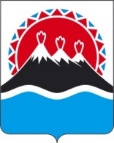 МИНИСТЕРСТВО СОЦИАЛЬНОГО РАЗВИТИЯ И ТРУДАКАМЧАТСКОГО КРАЯПРИКАЗ № [Номер документа]-пг.  Петропавловск - Камчатский	                    	             «___»  _______ 2020 годаВ соответствии с Федеральным законом от 27.07.2010 № 210-ФЗ                      «Об организации предоставления государственных и муниципальных услуг», Законом Камчатского края от 27.06.2012 № 80 «О мерах социальной поддержки семей, проживающих в Камчатском крае, при рождении третьего ребенка или последующих детей до достижения ребенком возраста трех лет», Постановлением Правительства Камчатского края от 14.12.2018 № 528-П «О разработке и утверждении Административных регламентов осуществления государственного контроля (надзора) и Административных регламентов предоставления государственных услуг исполнительными органами государственной власти Камчатского края»,ПРИКАЗЫВАЮ:1. Утвердить Административный регламент Министерства социального развития и труда Камчатского края по предоставлению государственной услуги «Предоставление ежемесячной денежной выплаты семьям, проживающим в Камчатском крае, при рождении третьего ребенка или последующих детей до достижения ребенком возраста трех лет» согласно приложению к настоящему приказу.2. Признать утратившими силу:1) приказ Министерства социального развития и труда Камчатского края от 30.06.2016 № 712-п «Об утверждении Административного регламента предоставления Министерством социального развития и труда Камчатского края государственной услуги по назначению ежемесячной денежной выплаты семьям, проживающим в Камчатском крае, при рождении третьего ребенка или последующих детей до достижения ребенком возраста трех лет»;2) приказ Министерства социального развития и труда Камчатского края от 02.08.2017 № 808-п «О внесении изменений в приложение к приказу Министерства социального развития и труда Камчатского края от 30.06.2016 № 712-п «Об утверждении Административного регламента предоставления Министерством социального развития и труда Камчатского края государственной услуги по назначению ежемесячной денежной выплаты семьям, проживающим в Камчатском крае, при рождении третьего ребенка или последующих детей до достижения ребенком возраста трех лет»;3) приказ Министерства социального развития и труда Камчатского края от 19.11.2018 № 1300-п «О внесении изменений в отдельные приказы Министерства социального развития и труда Камчатского края».3. Настоящий приказ вступает в силу через 10 дней после дня его официального опубликования.Приложение к приказу Министерства социального развития и труда Камчатского края от ___________ № _______Административный регламент Министерства социального развития и труда Камчатского края по предоставлению государственной услуги «Предоставление ежемесячной денежной выплаты семьям, проживающим в Камчатском крае, при рождении третьего ребенка или последующих детей до достижения ребенком возраста трех лет»I. Общие положенияПредмет регулирования Административного регламента1. Административный регламент Министерства социального развития и труда Камчатского края (далее – Министерство) по предоставлению государственной услуги «Предоставление ежемесячной денежной выплаты семьям, проживающим в Камчатском крае, при рождении третьего ребенка или последующих детей до достижения ребенком возраста трех лет» (далее – Административный регламент, государственная услуга), определяет порядок предоставления государственной услуги, сроки и последовательность выполнения административных процедур при предоставлении государственной услуги.2. Процедура предоставления государственной услуги осуществляется Краевым государственным казенным учреждением «Камчатский центр по выплате государственных и социальных пособий» и его филиалами (далее – КГКУ «Центр выплат»), а в части приема документов Краевым государственным казенным учреждением «Многофункциональный центр предоставления государственных и муниципальных услуг в Камчатском крае» (далее – МФЦ).Круг заявителей3. Право на получение государственной услуги имеют граждане Российской Федерации, проживающие в Камчатском крае, при рождении (усыновлении) после 31 декабря 2012 года третьего ребенка или последующих детей до достижения ребенком возраста трех лет, имеющих гражданство Российской Федерации, при условии, что среднедушевой доход их семьи ниже величины среднедушевого дохода на душу населения по Камчатскому краю.4. Заявителем на получение пособия на ребенка может являться один из родителей (опекунов, усыновителей, один из приемных родителей) (далее - гражданин).5. От имени граждан могут выступать представители в силу наделения их полномочиями в порядке, установленном законодательством Российской Федерации.Требования к порядку информирования о предоставлении государственной услуги6. Основными требованиями к информированию граждан являются:1) достоверность предоставляемой информации;2) четкость и полнота в изложении информации.7. Информирование граждан о предоставляемой государственной услуги осуществляется:1) должностными лицами Министерства и КГКУ «Центр выплат» (далее – должностное лицо) по телефону либо при личном обращении;2) посредством размещения информации на информационных стендах в помещениях Министерства, КГКУ «Центр выплат»;3) на сайте Министерства в информационно-телекоммуникационной сети «Интернет»: http://www.kamgov.ru/mintrud (далее - сайт Министерства);4) на сайте КГКУ «Центр выплат» в информационно-телекоммуникационной сети «Интернет»: https://kamsoc.ru (далее – сайт КГКУ «Центр выплат»);5) на Едином портале государственных и муниципальных услуг (функций) - www.gosuslugi.ru (далее – ЕПГУ) и Портале государственных и муниципальных услуг Камчатского края - www.gosuslugi41.ru (далее – РПГУ).6) посредством размещения информации в МФЦ;7) посредством размещения информации в средствах массовой информации, издания информационных брошюр, буклетов, иной печатной продукции;8) посредством направления ответов на письменные обращения граждан.8. При информировании о порядке предоставления государственной услуги по телефону должностное лицо, приняв вызов по телефону, должно представиться: назвать фамилию, имя, отчество (при наличии), должность.Должностное лицо обязано сообщить график приема граждан, точный почтовый адрес Министерства, КГКУ «Центр выплат», МФЦ, способ проезда к ним, а при необходимости - требования к письменному обращению.Информирование по телефону о порядке предоставления государственной услуги осуществляется в соответствии с графиком работы Министерства, КГКУ «Центр выплат».Во время разговора должностное лицо должно произносить слова четко и не прерывать разговор по причине поступления другого звонка.При невозможности ответить на поставленные гражданином вопросы телефонный звонок должен быть переадресован (переведен) на другое должностное лицо либо обратившемуся гражданину должен быть сообщен номер телефона, по которому можно получить необходимую информацию, либо предлагается обратиться письменно или назначить другое удобное для гражданина время консультации.9. При ответах на телефонные звонки и устные обращения должностное лицо обязано в соответствии с поступившим обращением предоставлять информацию по следующим вопросам:1) о нормативных правовых актах, регулирующих вопросы предоставления государственной услуги (наименование, номер, дата принятия нормативного правового акта);2) о перечне категорий граждан, имеющих право на получение государственной услуги;3) о перечне документов, необходимых для получения государственной услуги;4) о сроках предоставления государственной услуги;5) об основаниях отказа в предоставлении государственной услуги;6) о месте размещения в информационно-телекоммуникационной сети «Интернет» информации по вопросам предоставления государственной услуги.10. На информационных стендах Министерства, КГКУ «Центр выплат» размещается следующая информация:1) место нахождения, график (режим) работы, номера телефонов, адреса сайтов и электронной почты Министерства, КГКУ «Центр выплат»;2) текст настоящего Административного регламента с приложениями;3) образцы заполнения заявлений о предоставлении государственной услуги.11. Справочная информация для граждан по предоставлению государственной услуги размещена на сайте Министерства, на сайте КГКУ «Центр выплат», на ЕПГУ/РПГУ.12. На ЕПГУ/РПГУ размещены и доступны без регистрации и авторизации следующие информационные материалы:1) информация о порядке и способах предоставления государственной услуги;2) сведения о почтовом адресе, телефонах, адресе сайта, адресе электронной почты;3) перечень нормативных правовых актов, регламентирующих предоставление государственной услуги;4) перечень представляемых документов и перечень сведений, которые должны содержаться в заявлении;5) доступные для копирования формы заявлений и иных документов, необходимых для получения государственной услуги.13. Со дня приема заявления и документов на предоставление государственной услуги гражданин, подавший заявление, имеет право на получение сведений о ходе предоставления государственной услуги по телефону, при личном обращении в Министерство, КГКУ «Центр выплат», МФЦ или в электронном виде с использованием средств ЕПГУ/РПГУ. К таким сведениям относится информация о поступлении его заявления и документов, о ходе рассмотрения заявления и документов, а также о завершении рассмотрения заявления и документов.14. В целях получения государственной услуги в электронной форме с использованием ЕПГУ/РПГУ гражданину необходимо зарегистрироваться в Единой системе идентификации и аутентификации (далее – ЕСИА), по электронному адресу: https://esia.gosuslugi.ru/registration/ в порядке, установленном нормативными правовыми актами и методическими документами, определяющими правила использования ЕСИА, и иметь статус учетной записи «подтвержденная».После регистрации в ЕСИА и последующей авторизации на ЕПГУ/РПГУ, гражданин получает доступ к «Личному кабинету» пользователя на ЕПГУ/РПГУ под подтвержденной учетной записью.15. С помощью «Личного кабинета» у гражданина появляется возможность:1) подать заявление в электронном виде путем заполнения шаблона заявления;2) получить сведения о ходе предоставления государственной услуги;3) осуществить оценку качества предоставления государственной услуги;4) записаться на прием; 5) получить результат государственной услуги;6) подать жалобу на решение, действие (бездействие) органа, предоставляющего государственную услугу, должностного лица органа, предоставляющего государственную услугу, либо государственного гражданского служащего.16. В целях предоставления государственной услуги, консультаций и информирования о ходе предоставления государственной услуги осуществляется прием граждан в порядке очереди или по предварительной записи.Запись на прием проводится при личном обращении гражданина, посредством телефонной связи, через ЕПГУ/РПГУ.Гражданину предоставляется возможность записи в любые свободные для приема дату и время в пределах установленного графика приема граждан в Министерстве, КГКУ «Центр выплат» либо МФЦ.17. Министерство, КГКУ «Центр выплат» и МФЦ не вправе требовать от гражданина совершения иных действий, кроме прохождения идентификации в соответствии с нормативными правовыми актами Российской Федерации, указания цели приема, а также предоставления сведений, необходимых для расчета длительности временного интервала, который необходимо забронировать для приема. 18. Информация о предоставлении государственной услуги предоставляется бесплатно.II. Стандарт предоставления государственной услугиНаименование государственной услуги19. Наименование государственной услуги: предоставление ежемесячной денежной выплаты семьям, проживающим в Камчатском крае, при рождении третьего ребенка или последующих детей до достижения ребенком возраста трех лет (далее - ежемесячная денежная выплата).Наименование исполнительного органа государственной власти Камчатского края, предоставляющего государственную услугу, государственные органы, организации, участвующие в предоставлении государственной услуги20. Государственная услуга предоставляется КГКУ «Центр выплат».При предоставлении государственной услуги запрещено требовать от гражданина осуществления действий, в том числе согласований, необходимых для получения государственной услуги и связанных с обращением в иные государственные органы и организации.Описание результата предоставления государственной услуги21. Результатом предоставления государственной услуги является:1) в случае наличия права на предоставление государственной услуги:а) предоставление ежемесячной денежной выплаты;б) возобновление (продление) предоставления ежемесячной денежной выплаты;2) в случае отсутствия права на предоставление государственной услуги:а) отказ в предоставлении ежемесячной денежной выплаты;б) прекращение (приостановление) предоставления ежемесячной денежной выплаты.Срок предоставления государственной услуги, в том числе с учетом необходимости обращения в организации, участвующие в предоставлении государственной услуги22. Заявление о предоставлении (возобновление (продление) предоставления) государственной услуги подлежит рассмотрению не позднее 20 рабочих дней со дня его регистрации в КГКУ «Центр выплат» или МФЦ.23. Назначение ежемесячной денежной выплаты осуществляется с месяца рождения третьего ребенка или последующих детей, если обращение за ней последовало не позднее шести месяцев с месяца рождения ребенка, но не ранее месяца начала проживания родителя по месту жительства (месту пребывания) в Камчатском крае, по месяц исполнения ребенку трех лет. В этом случае выплата назначается в размере, установленном на дату регистрации заявления в КГКУ «Центр выплат».При обращении заявителя по истечении шести месяцев с месяца рождения третьего ребенка или последующих детей, ежемесячная выплата назначается за истекший период, но не ранее чем за шесть месяцев, предшествующих месяцу обращения заявителя и не ранее месяца начала проживания родителя по месту жительства (месту пребывания) в Камчатском крае. В этом случае выплата назначается по месяц исполнения ребенку трех лет в размерах, установленных на соответствующий период24. Выплата пособия на ребенка за текущий месяц осуществляется КГКУ «Центр выплат» через:1) организации, осуществляющие доставку и выплату денежных средств, в текущем месяце в течение выплатного периода, установленного этими организациями;2) кредитные организации – в течение текущего месяца.25. Периодом предоставления государственной услуги является период с месяца назначения государственной услуги по месяц утраты им права на получение государственной услуги включительно.Нормативные правовые акты, регулирующие предоставление государственной услуги26. Перечень нормативных правовых актов, регулирующих предоставление государственной услуги (с указанием их реквизитов и источников официального опубликования), размещен на официальном сайте Министерства и КГКУ «Центр выплат», на ЕПГУ/РПГУ.Исчерпывающий перечень документов, необходимых в соответствии с нормативными правовыми актами для предоставления государственной услуги и услуг, которые являются необходимыми и обязательными для предоставления государственной услуги, подлежащих представлению заявителем, способы их получения заявителем, в том числе в электронной форме, порядок их представления27. Для получения государственной услуги гражданин обращается с заявлением о предоставлении государственной услуги по форме согласно приложению 1 к настоящему Административному регламенту, с приложением следующих документов:1) копии паспорта гражданина Российской Федерации;2) копии документов, удостоверяющих личность и полномочия представителя (в случае, если заявление подается представителем гражданина).При этом документом, подтверждающим полномочия уполномоченного лица, является доверенность в простой письменной форме либо нотариально удостоверенная доверенность или доверенность, приравненная к нотариально удостоверенной в соответствии с гражданским законодательством Российской Федерации;3) копии документов, подтверждающих смену фамилии (имени, отчества) (в случае смены фамилии, имени, отчества);4) копия свидетельства о рождении ребенка, выданного консульским учреждением Российской Федерации за пределами территории Российской Федерации, - при рождении ребенка на территории иностранного государства;5) в случаях, когда регистрация рождения ребенка произведена компетентным органом иностранного государства:а) копия документа, подтверждающего факт рождения и регистрации ребенка, выданного и удостоверенного штампом «апостиль» компетентным органом иностранного государства, с удостоверенным в установленном законодательством Российской Федерации порядке переводом на русский язык, - при рождении ребенка на территории иностранного государства - участника Конвенции, отменяющей требование легализации иностранных официальных документов, заключенной в Гааге 5 октября 1961 года (далее – Конвенция от 5 октября 1961 года);б) копия документа, подтверждающего факт рождения и регистрации ребенка, выданного компетентным органом иностранного государства, переведенного на русский язык и легализованного консульским учреждением Российской Федерации за пределами территории Российской Федерации, - при рождении ребенка на территории иностранного государства, не являющегося участником Конвенции от 5 октября 1961 года;в) копия документа, подтверждающего факт рождения и регистрации ребенка, выданного компетентным органом иностранного государства, переведенного на русский язык и скрепленного гербовой печатью - при рождении ребенка на территории иностранного государства, являющегося участником Конвенции о правовой помощи и правовых отношениях по гражданским, семейным и уголовным делам, заключенной в городе Минске 22 января 1993 года;6) копии трудовой книжки, военного билета или другого документа со сведениями о последнем месте работы (службы, учебы) заявителя и членов его семьи, не работающих на день обращения за назначением пособия на ребенка.В случае отсутствия трудовой книжки в заявлении гражданин указывает сведения о том, что он нигде не работал и не работает по трудовому договору, не осуществляет деятельность в качестве индивидуального предпринимателя, адвоката, нотариуса, занимающегося частной практикой, не относится к иным физическим лицам, профессиональная деятельность которых в соответствии с федеральными законами подлежит государственной регистрации и (или) лицензированию.7) документов, содержащих сведения о доходах (об отсутствии доходов) каждого члена семьи за три последних календарных месяца, предшествующих месяцу подачи заявления, в том числе:а) справки об оплате труда (денежного вознаграждения, содержания) и дополнительного вознаграждения по всем местам работы, в том числе о:- выплатах, предусмотренных системой оплаты труда, учитываемых при расчете среднего заработка в соответствии с Постановлением Правительства Российской Федерации от 24.12.2007 № 922 «Об особенностях порядка исчисления средней заработной платы»;- среднем заработке, сохраняемом в случаях, предусмотренных трудовым законодательством;- компенсациях, выплачиваемых государственным органом или общественным объединением за время исполнения государственных или общественных обязанностей;- выходном пособии, выплачиваемом при увольнении, компенсации при выходе в отставку, заработной плате, сохраняемой на период трудоустройства при увольнении в связи с ликвидацией организации, сокращением численности или штата работников;б) справки, содержащие сведения о размере ежемесячного пожизненного содержания судей, вышедших в отставку;в) справки, содержащие сведения о размере стипендии, выплачиваемой обучающимся в организациях начального общего, основного общего и среднего общего образования, среднего профессионального образования, среднего и высшего образования, аспирантам и докторантам, обучающимся с отрывом от производства в аспирантуре и докторантуре при образовательных организациях высшего образования и научно-исследовательских организациях, слушателям духовных учебных заведений, а также компенсационные выплаты указанным категориям граждан в период их нахождения в академическом отпуске по медицинским показаниям;г) справки, содержащие сведения о размере денежного довольствия военнослужащих, сотрудников органов внутренних дел Российской Федерации, учреждений и органов уголовно-исполнительной системы, таможенных органов Российской Федерации, других органов правоохранительной системы, а также дополнительных выплатах, носящих постоянный характер, и продовольственном обеспечении, установленных законодательством Российской Федерации;д) справки, содержащие сведения о размере единовременного пособия при увольнении с военной службы, из органов внутренних дел Российской Федерации, учреждений и органов уголовно-исполнительной системы, таможенных органов Российской Федерации, других органов правоохранительной системы;е) документ, содержащий сведения о размере доходов от предпринимательской и иной деятельности, подлежащей государственной регистрации и (или) лицензированию;ж) документ, содержащий сведения о размере доходов от сдачи в аренду (наем) недвижимого имущества, принадлежащего на праве собственности семье или отдельным ее членам, транспортных и иных механических средств;з) документ, содержащий сведения о размере оплаты работ по договорам, заключаемым в соответствии с гражданским законодательством Российской Федерации;и) документ, содержащий сведения о размере алиментов, получаемых членами семьи;к) документ, содержащий сведения о размере авторского вознаграждения.8) справки образовательной организации, подтверждающей факт обучения по очной форме обучения по образовательным программам высшего образования и среднего профессионального образования, для студентов;9) справки с места учебы (для детей в возрасте с 18 лет до 21 года, обучающихся по очной форме обучения в образовательных учреждениях независимо от их организационно-правовой формы (за исключением образовательных учреждений дополнительного образования).28. Заявление заполняется на государственном языке Российской Федерации (русском языке) и подписывается лично гражданином (его представителем).29. Срок предоставления документов, указанных в пунктах 7-8 части 27 настоящего Административного регламента, не должен превышать 30 календарных дней, а в случаях проживания гражданина в отдаленных населенных пунктах, нахождения работодателя вне пределов места постоянного проживания гражданина, обучения студента по очной форме обучения в образовательных организациях, расположенных за пределами Камчатского края, этот срок не должен превышать 60 календарных дней со дня их выдачи.30. Документы, предоставленные гражданином, должны удовлетворять следующим требованиям:1) в заявлении должны быть заполнены все реквизиты;2) документы, выданные иностранными государствами, должны быть легализованы (удостоверены посредством апостиля) в соответствии с действующим законодательством и переведены на русский язык;3) не иметь подчисток либо приписок, зачеркнутых слов и иных не оговоренных в них исправлений, а также серьезных повреждений, не позволяющих однозначно толковать их содержание, или исполнений карандашом;4) сведения о фамилии, имени, отчестве и дате рождения гражданина, содержащиеся в документах, указанных в частях 27 и 31 настоящего Административного регламента, должны соответствовать сведениям, указанным в документе, удостоверяющем личность гражданина;5) в документах, указанных в пунктах 7-9 части 27 настоящего Административного регламента, должны быть полностью указаны фамилия, имя, отчество (при наличии) гражданина, в отношении которого выданы документы, и содержаться все установленные для данных документов реквизиты (наименование и юридический адрес организации, выдавшей документ; дата выдачи документа; подпись должностного лица, уполномоченного заверять выданный документ, с расшифровкой; печать организации, выдавшей документ).31. В случае, если для предоставления государственной услуги необходима обработка персональных данных лица, не являющегося гражданином, указанным в части 3 настоящего Административного регламента, и если в соответствии с федеральным законом обработка таких персональных данных может осуществляться только с согласия указанного лица, при обращении за получением государственной услуги гражданин дополнительно представляет документы, подтверждающие получение согласия указанного лица или его представителя на обработку персональных данных указанного лица, в соответствии с приложением 3 к настоящему Административному регламенту.Документы, подтверждающие получение согласия, могут быть представлены, в том числе в форме электронного документа в соответствии с требованиями Федеральных законов от 06.04.2011 № 63-ФЗ «Об электронной подписи» и от 27.07.2010 № 210-ФЗ «Об организации предоставления государственных и муниципальных услуг» (далее – Федеральный закон от 27.07.2010 № 210-ФЗ).Действие настоящей части не распространяется на лиц, признанных безвестно отсутствующими, и на разыскиваемых лиц, место нахождения которых не установлено уполномоченным федеральным органом исполнительной власти.32. При личном обращении граждан копии документов, указанных в части 27 настоящего Административного регламента, изготавливаются и заверяются должностными лицами КГКУ «Центр выплат» или МФЦ при предъявлении оригиналов документов.В случае отсутствия оригиналов документов гражданином (должны быть предоставлены копии документов, заверенные в соответствии с частью 32 настоящего Административного регламента.33. Копии документов, указанных в части 27 настоящего Административного регламента, направляемых гражданами посредством почтовой связи, должны быть заверены нотариусом либо следующими должностными лицами местного самоуправления, имеющими право совершать нотариальные действия:1) в поселении, в котором нет нотариуса, - главой местной администрации поселения и (или) уполномоченным должностным лицом местной администрации поселения; 2) в расположенном на межселенной территории населенном пункте, в котором нет нотариуса, - главой местной администрации муниципального района и (или) уполномоченным должностным лицом местной администрации муниципального района;3) во входящем в состав территории муниципального округа, городского округа населенном пункте, не являющемся его административным центром, в котором нет нотариуса, - уполномоченным должностным лицом местной администрации муниципального округа, городского округа в случае, если такое должностное лицо в соответствии со своей должностной инструкцией исполняет должностные обязанности в данном населенном пункте. 34. Гражданин несет ответственность за достоверность документов и сведений, представленных для получения государственной услуги.35. КГКУ «Центр выплат» вправе осуществлять проверку достоверности сведений, содержащихся в представленных гражданином документах. 36. По выбору гражданина заявление и документы на предоставление государственной услуги, указанные в частях 27 и 31 настоящего Административного регламента, могут быть поданы:1) посредством почтовой связи на бумажном носителе в КГКУ «Центр выплат»;2) лично через МФЦ;3) через ЕПГУ/РПГУ путем заполнения соответствующей интерактивной формы заявления с использованием «Личного кабинета».Исчерпывающий перечень документов, необходимых в соответствии с нормативными правовыми актами для предоставления государственной услуги, которые находятся в распоряжении государственных органов, органов местного самоуправления, организаций, участвующих в предоставлении государственных или муниципальных услуг, и которые заявитель вправе представить, а также способы их получения заявителем, в том числе в электронной форме37. Сведения, которые находятся в распоряжении государственных органов, органов местного самоуправления, организаций, участвующих в предоставлении государственных и муниципальных услуг, и подлежат предоставлению в рамках межведомственного информационного взаимодействия:1) сведения о месте жительства, об убытии гражданина с места жительства в Камчатском крае, находящиеся в распоряжении органа регистрационного учета граждан;2) сведения о родившихся и умерших гражданах, находящиеся в распоряжении органов записи актов гражданского состояния;3) сведения об усыновлении ребенка, находящиеся в распоряжении органов опеки;4) сведения о заключении (расторжении) брака, находящиеся в распоряжении органов записи актов гражданского состояния;5) сведения об установлении опеки над ребенком (передаче ребенка попечителям или в приемную семью), находящиеся в распоряжении органов опеки;6) сведения о законных представителях ребенка (опекунах, попечителях, приемных родителях), находящиеся в распоряжении органов опеки;7) сведения о лишении (ограничении, восстановлении) родительских прав, сведения об отмене ограничения родительских прав, сведения об отобрании ребенка при непосредственной угрозе жизни или здоровью, находящиеся в распоряжении органов опеки;8) сведения о суммах пенсии, пособий и иных мер социальной поддержки в виде выплат, полученные в соответствии с законодательством Российской Федерации и (или) законодательством субъекта Российской Федерации, размещенные в Единой государственной информационной системе социального обеспечения;9) сведения о пособии по безработице (материальной помощи и иных выплатах безработным гражданам), размещенные в Единой государственной информационной системе социального обеспечения;10) сведения о ежемесячных страховых выплатах по обязательному социальному страхованию от несчастных случаев на производстве и профессиональных заболеваний, находящихся в распоряжении Фонда социального страхования Российской Федерации;11) сведения о признании граждан безработными, находящиеся в распоряжении органов государственной службы занятости населения;12) сведения о лице, зарегистрированном в системе обязательного пенсионного страхования (СНИЛС), находящиеся в распоряжении Пенсионного фонда Российской Федерации.38. Гражданин вправе представить сведения, предусмотренные частью 37 настоящего Административного регламента, по собственной инициативе.39. В целях получения сведений (документов), необходимых для предоставления государственной услуги КГКУ «Центр выплат» осуществляет взаимодействие с государственными органами, а также организациями, участвующими в предоставлении государственной услуги, в соответствии с Федеральным закон от 27.07.2010 № 210-ФЗ и заключенными соглашениями о межведомственном информационном взаимодействии.40. Запрещается требовать от гражданина:1) представления документов и информации или осуществления действий, представление или осуществление которых не предусмотрено нормативными правовыми актами, регулирующими отношения, возникающие в связи с предоставлением государственной услуги;2) представления документов и сведений, которые находятся в распоряжении государственных органов, органов местного самоуправления либо подведомственных государственным органам или органам местного самоуправления организаций, органов Пенсионного фонда Российской Федерации в соответствии с нормативными правовыми актами Российской Федерации, нормативными правовыми актами Камчатского края и муниципальными правовыми актами, за исключением документов, включенных в определенный частью 6 статьи 7 Федерального закона от 27.07.2010 № 210-ФЗ перечень документов;3) осуществления действий, в том числе согласований, необходимых для получения государственной услуги и связанных с обращением в иные государственное органы, органы местного самоуправления, организации, за исключением получения услуг и документов и информации, предоставляемых в результате предоставления таких услуг, включенных в перечни, указанные в части 1 статьи 9 Федерального закона от 27.07.2010 № 210-ФЗ;4) представления документов и информации, отсутствие и (или) недостоверность которых не указывались при первоначальном отказе в приеме документов, необходимых для предоставления государственной услуги, либо в предоставлении государственной услуги, за исключением случаев, предусмотренных пунктом 4 части 1 статьи 7 Федерального закона от 27.07.2010 № 210-ФЗ.Исчерпывающий перечень оснований для отказа в приеме заявления и документов, необходимых для предоставления государственной услуги41. Основаниями для отказа в приеме и возврате заявления и документов, представленных гражданином лично либо направленных посредством почтовой связи для предоставления государственной услуги, являются:1) предоставление документов, не отвечающих требованиям частей 28-30, и 33 настоящего Административного регламента, а также предоставление документов с серьезными повреждениями, не позволяющими однозначно истолковать их содержание;2) заполнение заявления и документов карандашом, а также наличие в документах подчисток, зачеркнутых слов или иных исправлений и повреждений;3) предоставление документов, указанных в частях 27 настоящего Административного регламента, с истекшим сроком действия;4) поступление заявления с приложением не полного пакета документов, указанных в частях 27 и 31 настоящего Административного регламента;5) отказ в устранении гражданином ошибок в оформлении заявления, обнаруженных во время его приема;6) поступление заявления с приложением копий документов, указанных в частях 27 настоящего Административного регламента, не надлежаще заверенных (для документов, направленных по почте);7) некорректное заполнение данных электронной формы заявления (в случае подачи заявления через ЕПГУ/РПГУ).  42. Отказ в приеме заявления и документов, необходимых для предоставления государственной услуги, в иных случаях не допускается.Исчерпывающий перечень оснований для приостановления или отказа в предоставлении государственной услуги43. Основания для приостановления предоставления государственной услуги отсутствуют.44. Основаниями для отказа в предоставлении государственной услуги являются:1) гражданин не относится к категории лиц, указанных в части 3 настоящего Административного регламента;2) ребенок (дети), в связи с рождением (усыновлением) которого(ых) возникло право на получение ежемесячной денежной выплаты, не является гражданином Российской Федерации;3) оба родителя (единственный родитель) не являются гражданами Российской Федерации;4) отсутствие документов (сведений), подтверждающих проживание по месту жительства (месту пребывания) в Камчатском крае гражданина и (или) ребенка;5) лишение родительских прав обоих родителей (единственного родителя) в отношении ребенка (детей), в связи с рождением которого(ых) возникло право на получение ежемесячной денежной выплаты;6) ограничение в родительских правах обоих родителей (единственного родителя) в отношении ребенка (детей), в связи с рождением которого(ых) возникло право на получение ежемесячной денежной выплаты;7) нахождение ребенка (детей), в связи с рождением которого(ых) возникло право на получение ежемесячной денежной выплаты, на полном государственном обеспечении;8) смерть ребенка (детей), в связи с рождением (усыновлением) которого(ых) возникло право на получение ежемесячной денежной выплаты;9) обращение за предоставлением ежемесячной денежной выплаты превышает 6 месяцев со дня достижения ребенком, в связи с рождением которого возникло право на получение ежемесячной денежной выплаты, возраста трех лет;10) среднедушевой доход семьи превышает величину среднедушевого дохода на душу населения по Камчатскому краю;11) предоставление недостоверных сведений, подтверждающих право гражданина на получение государственной услуги;12) смерть гражданина;13) непредставление гражданином (его представителем) оригиналов документов, указанных в частях 27-28 и 34 настоящего Административного регламента, в течение 15 календарных дней со дня поступления заявления через ЕПГУ/РПГУ.Перечень услуг, которые являются необходимымии обязательными для предоставления государственной услуги45. Услуги, которые являются необходимыми и обязательными для предоставления, не предусмотрены.Порядок, размер и основания взимания государственной пошлины или иной платы, взимаемой за предоставление государственной услуги46. Государственная пошлина за предоставление государственной услуги не взимается.Государственная услуга предоставляется гражданам бесплатно.Порядок, размер и основания взимания платы за предоставление услуг, которые являются необходимыми и обязательными для предоставления государственной услуги, включая информацию о методике расчета размера такой платы47. Плата за предоставление услуг, которые являются необходимыми и обязательными для предоставления государственной услуги, законодательством Российской Федерации и Камчатского края не предусмотрена.Максимальный срок ожидания в очереди при подаче заявления о предоставлении государственной услуги48. В случае личного обращения гражданина максимальный срок ожидания в очереди не должен превышать 15 минут.Срок и порядок приема и регистрации заявления гражданина  о предоставлении государственной услуги, в том числе в электронной форме49. Прием и регистрация заявления осуществляется должностным лицом КГКУ «Центр выплат», МФЦ.50. Заявление, принятое лично от заявителя, регистрируется должностным лицом КГКУ «Центр выплат» или МФЦ в день его приема при условии одновременного предъявления (представления) документов, указанных в частях 27 и 31 настоящего Административного регламента, с присвоением номера по порядку и указанием даты регистрации.51. Заявление, направленное посредством почтовой связи, регистрируется должностным лицом КГКУ «Центр выплат» не позднее первого рабочего дня, следующего за днем его получения. 52. При поступлении заявления с приложением документов, указанных в частях 27 и 31 настоящего Административного регламента, по почте днем обращения гражданина считается дата, указанная на почтовом штемпеле организации федеральной почтовой связи по месту отправления данных документов;53. В случае если к заявлению, направленному посредством почтовой связи, приложены не все документы, указанные в частях 27 и 31 настоящего Административного регламента, должностное лицо КГКУ «Центр выплат» возвращает гражданину заявление и приложенные к нему документы не позднее 7 календарных дней со дня регистрации заявления в КГКУ «Центр выплат» с указанием причины возврата и порядка обжалования данного решения по форме, согласно приложению 2 к настоящему Административному регламенту, способом, позволяющим подтвердить факт и дату возврата.54. Отказ в приеме заявления и неполного пакета документов при личном обращении гражданина осуществляется в день его обращения должностными лицами КГКУ «Центр выплат» и МФЦ с выдачей уведомления о причине отказа и порядка обжалования данного решения по форме, согласно приложению 2 к настоящему Административному регламенту.55. Заявление, направленное по форме электронного документа через ЕПГУ/РПГУ путем заполнения соответствующей интерактивной формы заявления с использованием «личного кабинета», обеспечивающего возможность направления и получения однозначной и конфиденциальной информации, также промежуточных сообщений и ответной информации в электронном виде, в том числе с использованием электронной подписи в порядке, предусмотренном законодательством Российской Федерации, регистрируется в день поступления в КГКУ «Центр выплат», а в случае поступления заявления в нерабочие и праздничные дни - не позднее рабочего дня, следующего за нерабочими и праздничными днями.В день поступления заявления в КГКУ «Центр выплат» гражданину, подавшему заявление через ЕПГУ/РПГУ, формируется и направляется электронное уведомление о получении его заявления и указанием даты предоставления в КГКУ «Центр выплат» оригиналов документов, указанных в частях 27 и 31 настоящего Административного регламента, в срок не превышающий 15 календарных дней со дня регистрации заявления в КГКУ «Центр выплат».В случае предоставления гражданином оригиналов документов, указанных в частях 27 и 31 настоящего Административного регламента, в срок, не превышающий 15 календарных со дня регистрации заявления в КГКУ «Центр выплат», датой обращения, поступившего через ЕПГУ/РПГУ, считается дата регистрации заявления в КГКУ «Центр выплат». Должностным лицом КГКУ «Центр выплат» в день обращения гражданину (его представителю) выдается расписка-уведомление на руки.В случае непредставления гражданином оригиналов документов, указанных в частях 27 и 31 настоящего Административного регламента, в течение 15 календарных со дня поступления заявления в КГКУ «Центр выплат» через ЕПГУ гражданин в течение 10 календарных с даты окончания указанного срока уведомляется через ЕПГУ/РПГУ об отказе в предоставлении государственной услуги с указанием причин и порядка обжалования данного решения.Требования к помещениям, в которых предоставляется государственная услуга, к залу ожидания, местам для заполнения заявления о предоставлении государственной услуги, информационным стендам с образцами их заполнения и перечнем документов, необходимых для предоставления каждой государственной услуги, размещению и оформлению визуальной, текстовой и мультимедийной информации о порядке предоставления такой услуги, в том числе к обеспечению доступности для инвалидов указанных объектов в соответствии с законодательством Российской Федерации о социальной защите инвалидов56. Помещение, в котором осуществляется прием граждан, должно обеспечивать:1) удобство оформления гражданином письменного обращения;2) телефонную связь;3) возможность копирования документов;4) доступность к нормативным правовым актам, регулирующим отношения, возникающие в связи с предоставлением государственной услуги.57. Помещения, предназначенные для приема граждан, должны быть оборудованы в соответствии с санитарными правилами и нормами, с соблюдением необходимых мер безопасности, в том числе средствами пожаротушения и оповещения о возникновении чрезвычайной ситуации. Входы и выходы в помещение оборудуются вывесками с указанием их наименования и графика работы, а также пандусами, расширенными проходами, позволяющими обеспечить беспрепятственный доступ инвалидов, включая инвалидов, использующих кресла-коляски и собак-проводников.Инвалидам предоставляется возможность самостоятельного передвижения по территории, на которой расположено Министерство, КГКУ «Центр выплат» либо МФЦ, посадки в транспортное средство и высадки из него, в том числе с использованием кресла-коляски.Инвалидам, имеющим стойкие расстройства функции зрения и самостоятельного передвижения, обеспечивается сопровождение и оказание им помощи в зданиях и на территориях, на которых расположено Министерство, КГКУ «Центр выплат» либо МФЦ.На территориях, на которых расположено Министерство, КГКУ «Центр выплат» либо МФЦ, допускаются собаки-проводники при наличии документов, подтверждающих их специальное обучение и выдаваемых по форме и в порядке, которые определяются федеральным органом исполнительной власти, осуществляющим функции по выработке и реализации государственной политики и нормативно-правовому регулированию в сфере социальной защиты населения.Помещения, предназначенные для ожидания и приема граждан, оборудуются стульями, кресельными секциями или скамьями, столами (стойками) для оформления документов. Гражданам предоставляются писчая бумага и канцелярские принадлежности в достаточном количестве.Количество мест ожидания определяется исходя из фактической нагрузки и возможностей для их размещения.В помещении для приема граждан предусматривается оборудование доступных мест общественного пользования.Для предоставления возможности получения гражданами ознакомления с нормативными правовыми актами, регулирующими предоставление государственных услуг, в помещении, предназначенном для ожидания и приема граждан, должен быть установлен компьютер со справочно-правовыми системами и программными продуктами.Прием граждан по вопросам предоставления государственной услуги осуществляется в кабинках (кабинетах), специально оборудованных для приема граждан. Рабочее место специалиста, ведущего прием граждан, должно быть оборудовано персональным компьютером, принтером и сканером, копировальной техникой, средствами телефонной связи.Специалисты, ответственные за предоставление государственной услуги, обязаны иметь личные нагрудные идентификационные карточки (бейджи) с указанием фамилии, имени, отчества и должности либо таблички аналогичного содержания на рабочих местах.Специалисты, ответственные за предоставление государственной услуги, оказывают помощь инвалидам в преодолении барьеров, мешающих получению ими услуг наравне с другими лицами.Места информирования, предназначенные для ознакомления граждан с информационными материалами, оборудуются информационными стендами.В Министерстве, КГКУ «Центр выплат» либо МФЦ обеспечивается надлежащее размещение оборудования и носителей информации, необходимой для беспрепятственного доступа инвалидов к зданиям и услугам, с учетом ограничений их жизнедеятельности.В Министерстве, КГКУ «Центр выплат» либо МФЦ осуществляется дублирование необходимой для инвалидов звуковой и зрительной информации, а также надписей, знаков и иной текстовой и графической информации знаками, выполненными рельефноточечным шрифтом Брайля, допуск сурдопереводчика и тифлосурдопереводчика.В местах приема граждан на видном месте размещаются схемы размещения средств пожаротушения и путей эвакуации посетителей и работников органов, участвующих в предоставлении государственной услуги.На территориях, прилегающих к местам расположения Министерство, КГКУ «Центр выплат» либо МФЦ оборудуются места для стоянки (остановки) автотранспортных средств. На стоянке выделяется не менее 10 процентов мест, но не менее одного места для парковки специальных автотранспортных средств инвалидов.Доступ граждан к парковочным местам является бесплатным.В целях обеспечения конфиденциальности сведений о гражданине одним специалистом одновременно ведется прием только одного посетителя. Одновременное консультирование и (или) прием двух и более граждан не допускается.Показатели доступности и качества государственнойуслуги, в том числе количество взаимодействий гражданинас должностными лицами при предоставлении государственнойуслуги и их продолжительность, возможность получения информации о ходе предоставления государственной услуги, в том числе с использованием информационно-коммуникационных технологий, возможность либо невозможность получения государственной услуги в многофункциональном центре (в том числе в полном объеме) по выбору гражданина (экстерриториальный принцип), посредством запроса о предоставлении нескольких государственных и (или) муниципальных услуг в многофункциональном центре, предусмотренного статьей 15.1 Федерального закона от 27.07.2010 № 210-ФЗ58. Оценка доступности и качества предоставления государственной услуги должна осуществляться по следующим показателям:1) степень информированности граждан о порядке предоставления государственной услуги (доступность информации о государственной услуге, возможность выбора способа получения информации);2) возможность выбора гражданином форм предоставления государственной услуги, в том числе с использованием информационно-телекоммуникационных сетей общего пользования (в том числе сети «Интернет»), включая ЕПГУ;3) возможность обращения за предоставлением государственной услуги в Министерство, КГКУ «Центр выплат», МФЦ по выбору гражданина (экстерриториальный принцип);4) доступность обращения за предоставлением государственной услуги, в том числе для маломобильных групп населения;5) соблюдение сроков предоставления государственной услуги и сроков выполнения административных процедур при предоставлении государственной услуги;6) отсутствие обоснованных жалоб со стороны граждан по результатам предоставления государственной услуги;7) предоставление возможности подачи заявления по предварительной записи;8) предоставление возможности подачи заявления в форме электронного документа;9) предоставление возможности получения информации о ходе предоставления государственной услуги, в том числе с использованием информационно-коммуникационных технологий.59. Показателями качества государственной услуги являются:1) достоверность предоставляемой информации;2) полнота информирования;3) степень удовлетворенности гражданина качеством государственной услуги;4) количество обоснованных жалоб со стороны граждан по результатам предоставления государственной услуги;5) количество выявленных нарушений полноты и качества предоставления государственной услуги по результатам плановых и внеплановых проверок.60. В целях предоставления государственной услуги, консультаций и информирования о ходе предоставления государственной услуги допускается осуществление приема граждан по предварительной записи. Запись на прием проводится при личном обращении граждан или с использованием средств телефонной связи, а также через ЕПГУ/РПГУ.61. Для осуществления предварительной записи посредством ЕПГУ/РПГУ, гражданину необходимо указать запрашиваемые системой данные, в том числе:1) фамилию, имя, отчество (последнее - при наличии);2) страховой номер индивидуального лицевого счета застрахованного лица;3) номер телефона;4) адрес электронной почты (по желанию);5) желаемую дату и время приема.В случае несоответствия сведений, которые сообщил гражданин при предварительной записи (за исключением опечаток, грамматических ошибок), документам, представленным гражданином при личном приеме, предварительная запись аннулируется.При осуществлении предварительной записи путем личного обращения гражданину выдается талон-подтверждение, содержащий информацию о дате и времени приема документов.При осуществлении предварительной записи по телефону гражданину сообщаются дата и время приема документов, а в случае, если гражданин сообщит адрес электронной почты, на указанный адрес также направляется талон-подтверждение.При осуществлении предварительной записи через ЕПГУ/РПГУ гражданину обеспечивается возможность распечатать талон-подтверждение, в случае, если гражданин сообщит адрес электронной почты, на указанный адрес также направляется информация о подтверждении предварительной записи с указанием даты, времени и места приема.Запись граждан на определенную дату заканчивается за сутки до наступления этой даты.При осуществлении предварительной записи гражданин информируется о том, что предварительная запись аннулируется в случае его неявки по истечении 15 минут с назначенного времени приема.Гражданин в любое время вправе отказаться от предварительной записи.Прием граждан по предварительной записи осуществляется в течение рабочего дня в соответствии с установленным графиком приема граждан.62. Ветеранам Великой Отечественной войны, инвалидам Великой Отечественной войны, а также инвалидам 1 и 2 групп при предъявлении ими соответствующих документов обеспечивается возможность подать документы, необходимые для предоставления государственной услуги, без предварительной записи, вне очереди.63. Предоставление государственной услуги предусматривает однократное взаимодействие гражданина с должностными лицами Министерства, КГКУ «Центр выплат», МФЦ.Иные требования, в том числе учитывающие особенности предоставления государственной услуги в многофункциональныхцентрах предоставления государственных и муниципальных услуги особенности предоставления государственной услугив электронной форме64. Предоставления государственной услуги гражданам через МФЦ осуществляется в порядке, установленном Правилами организации деятельности многофункциональных центров предоставления государственных и муниципальных услуг, утвержденными Постановлением Правительства Российской Федерации от 22.12.2012 № 1376, на основании соглашения.65. Государственная услуга посредством комплексного запроса не предоставляется.66. При наличии технической возможности, гражданину предоставляется возможность оценить доступность и качество предоставления государственной услуги на РПГУ.III. Состав, последовательность и сроки выполнения административных процедур, требования к порядку их выполненияИсчерпывающий перечень административных процедур, выполняемых при предоставлении государственной услуги67. Предоставление государственной услуги включает в себя следующие административные процедуры:1) прием и регистрация заявлений и документов либо отказ в приеме и возврат заявления и документов;2) рассмотрение заявления о предоставлении (возобновлении предоставления, продлении предоставления) государственной услуги, обработка персональных данных при предоставлении государственной услуги;3) истребование документов (сведений) в рамках межведомственного взаимодействия;4) принятие решения о предоставлении (возобновлении предоставления, продлении предоставления) либо об отказе в предоставлении (возобновлении предоставления, продлении предоставления) государственной услуги;5) организация выплаты денежных средств гражданину.Административная процедура по приему и регистрации заявления и документов либо по отказу в приеме и возврату заявления и документов68. Основанием для начала выполнения процедуры по приему и регистрации заявления о предоставлении (возобновлении предоставления, продлении предоставления) государственной услуги (далее – заявление) и документов либо по отказу в приеме и возврату заявления и документов является:1) обращение гражданина с заявлением с приложением необходимых документов;2) поступление заявления гражданина с заявлением с приложением необходимых документов, посредством почтовой связи;3) поступление заявления в КГКУ «Центр выплат» в форме электронного документа через ЕПГУ/РПГУ.69. При приеме заявления и документов специалист по приему обращений КГКУ «Центр выплат»:1) устанавливает предмет обращения, личность гражданина (полномочия представителя);2) сверяет данные представленных документов с данными, указанными в заявлении;3) проверяет комплектность документов, правильность оформления и содержание представленных документов, соответствие сведений, содержащихся в представленных документах; 4) снимает копии с документов в случае, если представлены подлинники документов;5) заверяет копии документов, подлинники документов возвращает гражданину;6) при отсутствии оснований для отказа в приеме документов, предусмотренных частью 44 настоящего Административного регламента, после осуществления административных действий специалист по приему обращений распечатывает бланк заявления и предоставляет гражданину для заполнения и подписания. После подписания заявления гражданином (его представителем) специалист по приему обращений заверяет подлинность подписи гражданина (его представителя), дату подачи заявления, факт надлежащего заполнения бланка заявления, и предоставления необходимых документов путем проставления на распечатанном заявлении, своей подписи с указанием фамилии и даты приема документов;7) регистрирует заявление в сроки, предусмотренные частями 50, 51 и 55 настоящего Административного регламента;8) выдает (направляет) гражданину (его представителю) расписку-уведомление с указанием регистрационного номера и даты приема заявления либо уведомление об отказе в приеме заявлений и документов и возвращает представленные документы;9) направляет руководителю КГКУ «Центр выплат» либо лицу, уполномоченному приказом КГКУ «Центр выплат» (далее - руководитель), в течение 1 рабочего дня со дня регистрации заявления в КГКУ «Центр выплат», для наложения резолюции.Срок выполнения административных действий не более 10 минут.70. При обнаружении ошибок в оформлении заявления во время его приема специалист по приему обращений информирует об этом гражданина (его представителя).В случае исправления ошибок заявление не считается вновь поданным и подлежит рассмотрению в порядке, установленном настоящим Административным регламентом. Если гражданин отказывается устранить ошибки, допущенные при оформлении заявления, гражданину отказывается в приеме документов и возвращаются представленные документы с уведомлением по форме, согласно приложению 2 к настоящему Административному регламенту,71. При установлении факта отсутствия документов, указанных в частях 27 и 31 настоящего Административного регламента, должностное лицо КГКУ «Центр выплат» при личном обращении гражданина уведомляет его о перечне недостающих документов, предлагает принять меры по их восполнению.Если выявленные недостатки невозможно устранить в ходе приема, гражданину отказывается в приеме документов и возвращаются представленные документы с уведомлением по форме, согласно приложению 2 к настоящему Административному регламенту, и разъясняется право при укомплектовании пакета документов обратиться повторно за предоставлением государственной услуги.Срок выполнения административных действий не более 10 минут.72. При поступлении заявления и документов посредством почтовой связи специалист по приему обращений КГКУ «Центр выплат» осуществляет административные действия согласно пунктам 1-3 и 7 части 69 настоящего Административного регламента.73. При обращении гражданина в МФЦ должностное лицо осуществляет действия согласно частям 69 - 70 настоящего Административного регламента, вносит в автоматизированную информационную систему МФЦ, персональные данные гражданина и другие сведения, указанные в заявлении, а также сведения, указанные в приложениях к заявлению.Заявление с приложением представленных гражданином (его представителем) документов не позднее 1 рабочего дня, следующего за днем обращения гражданина (его представителя) в МФЦ, передаются в КГКУ «Центр выплат» на бумажном носителе и/или в электронной форме.Срок выполнения административных действий не более 20 минут.74. При установлении факта отсутствия необходимых документов из перечня, указанного в частях 27 и 31 настоящего Административного регламента, специалист по приему обращений КГКУ «Центр выплат» при поступлении заявления и документов из МФЦ, в том числе в электронной форме через АИС МФЦ, в течение 5 рабочих дней с даты регистрации заявления и документов в КГКУ «Центр выплат», уведомляет МФЦ о перечне недостающих документов, предлагает принять меры по их восполнению и возвращает представленные документы. Срок выполнения административных действий не более 10 минут.75. Реализация административной процедуры по приему и регистрации заявления и документов, из перечня, указанного в частях 27 и 31 настоящего Административного регламента, осуществляется в срок, указанный в частях 50, 51 и 55 настоящего Административного регламента.76. Результатом административной процедуры является прием и регистрация заявления и документов либо отказ в приеме и возврат заявления и документов.77. Критерием административной процедуры является предоставление гражданином (его представителем) документов, указанных в частях 27 и 31 настоящего Административного регламента.78. Способ фиксации результата административной процедуры, в том числе в электронной форме, содержащий указание на формат обязательного отображения административной процедуры: должностное лицо, регистрирует заявление со всеми необходимыми документами, вносит в портал услуг сведения о приеме и регистрации заявления со всеми необходимыми документами и передаче их для рассмотрения на следующий этап. Данные сведения должны быть доступны на ЕПГУ/РПГУ гражданину, подавшему заявление через ЕПГУ/РПГУ.Административная процедура по рассмотрению заявления о предоставлении (возобновлении предоставления, продлении предоставления) государственной услуги, обработке персональных данных при предоставлении государственной услуги79. Основанием для начала административной процедуры по рассмотрению заявления и определению права гражданина на предоставление государственной услуги является поступление руководителю зарегистрированного заявления и прилагаемых документов для наложения резолюции.Срок рассмотрения заявления руководителем - до 3-х календарных дней со дня регистрации заявления в КГКУ «Центр выплат».80. Рассмотренное руководителем заявление с резолюцией направляется должностному лицу КГКУ «Центр выплат».81. Основанием для начала административной процедуры по рассмотрению заявления и документов на предоставление государственной услуги, является поступление должностному лицу КГКУ «Центр выплат» зарегистрированного заявления и прилагаемых документов с резолюцией руководителя.82. Должностное лицо КГКУ «Центр выплат рассматривает заявление и документы гражданина, исходя из перечня, указанного в частях 27 и 31 настоящего Административного регламента:1) проверяет наличие и соответствие представленных гражданином документов требованиям настоящего Административного регламента; 2) определяет наличие оснований для принятия решения о предоставлении (возобновлении предоставления, продлении предоставления) либо в отказе в предоставлении (возобновлении предоставления, продлении предоставления) государственной услуги;3) вносит персональные данные гражданина и другие сведения, указанные в заявлении, а также сведения, указанные в приложенных к заявлению документах, в автоматизированную информационную систему «Адресная социальная помощь» (далее – АИС «Адресная социальная помощь»);4) формирует проект решения о предоставлении (возобновлении предоставления, продлении предоставления) либо об отказе в предоставлении (возобновлении предоставления, продлении предоставления) государственной услуги.Срок выполнения административного действия до 30 минут на 1 обращение.83. Результат административной процедуры: определение наличия оснований для принятия решения о предоставлении (возобновлении предоставления, продлении предоставления) либо отказе в предоставлении (возобновлении предоставления, продлении предоставления) государственной услуги; внесение персональных данных гражданина и других сведений, указанных в заявлении, а также сведений, указанных в приложенных документах к заявлению в АИС «Адресная социальная помощь» либо подготовка проекта решения о предоставлении (возобновлении предоставления, продлении предоставления) либо об отказе в предоставлении (возобновлении предоставления, продлении предоставления) государственной услуги.84. Критерием административной процедуры является наличие оснований для предоставления (возобновления предоставления, продления предоставления) либо отказа в предоставлении (возобновлении предоставления, продлении предоставления) государственной услуги.85. Способ фиксации результата административной процедуры, в том числе в электронной форме, содержащий указание на формат обязательного отображения административной процедуры: должностное лицо КГКУ «Центр выплат» вносит в АИС «Адресная социальная помощь» в электронном виде персональные данные гражданина и другие сведения, указанные в заявлении, а также сведения, указанные в приложенных к заявлению документах; подготавливает проект решения о предоставлении (возобновлении предоставления, продлении предоставления) либо отказе в предоставлении (возобновлении предоставления, продлении предоставления) государственной услуги.Административная процедура по истребованию документов (сведений) в рамках межведомственного взаимодействия86. Основанием для начала административной процедуры является непредставление заявителем по собственной инициативе документов и сведений, предусмотренных частью 37 настоящего Административного регламента, а также в целях проверки наличия оснований, для принятия проекта решения о предоставлении (возобновлении предоставления, продлении предоставления) либо об отказе в предоставлении (возобновлении предоставления, продлении предоставления) государственной услуги.87. Должностное лицо КГКУ «Центр выплат» в течение 7 календарных дней со дня регистрации заявления в КГКУ «Центр выплат» подготавливает межведомственный запрос о предоставлении сведений, указанных в части 37 настоящего Административного регламента, в государственные органы, органы местного самоуправления, организации, участвующие в предоставлении государственных и муниципальных услуг, и направляет его на подписание руководителю.Срок выполнения административного действия до 20 минут на 1 обращение.88. Срок рассмотрения проекта межведомственного запроса и его подписание руководителем: до 3-х календарных дней со дня поступление его проекта к руководителю на подписание.Подписанный межведомственный запрос руководителем направляется должностному лицу КГКУ «Центр выплат».89. После подписания межведомственного запроса руководителем должностное лицо КГКУ «Центр выплат» направляет его в государственные органы, органы местного самоуправления, организации, участвующие в предоставлении государственных и муниципальных услуг, по каналам межведомственного взаимодействия либо почтовой или факсимильной связью в срок не позднее 3 календарных дней, следующих за днем его исходящей регистрации. Срок выполнения административного действия до 20 минут на 1 обращение.Общий срок подготовки, подписания, исходящей регистрации и отправки межведомственного запроса не должен превышать 14 календарных дней со дня регистрации заявления в КГКУ «Центр выплат».В случае, если межведомственный запрос возможно осуществить с использованием системы межведомственного электронного взаимодействия (СМЭВ), должностное лицо КГКУ «Центр выплат» направляет такой запрос самостоятельно.Срок выполнения административного действия до 20 минут на 1 обращение.90. Результатом административной процедуры является получение КГКУ «Центр выплат» документов и сведений, которые находятся в распоряжении государственных органов, органов местного самоуправления, организаций, участвующих в предоставлении государственных и муниципальных услуг, влияющих на право гражданина на предоставление (возобновление предоставления, продление предоставления) государственной услуги.91. Критерием административной процедуры является направление межведомственного запроса.92. Способ фиксации результата административной процедуры, в том числе в электронной форме, содержащий указание на формат обязательного отображения административной процедуры: сформированный межведомственный запрос. Административная процедура по принятию решения о предоставлении (возобновлении предоставления, продлении предоставления) либо об отказе в предоставлении (возобновлении, продлении) государственной услуги93. Основанием для начала административной процедуры является поступление в КГКУ «Центр выплат» в рамках межведомственного взаимодействия запрашиваемых сведений, из государственных органов, органов местного самоуправления, организаций, участвующих в предоставлении государственных и муниципальных услуг.94. Должностное лицо КГКУ «Центр выплат» в течение 15 календарных дней после получения в рамках межведомственного взаимодействия запрашиваемых сведений из органов, участвующих в предоставлении государственной услуги:1) проверяет представленные и полученные документы на наличие (отсутствие) основания для отказа в предоставлении государственной услуги, предусмотренного частью 44 настоящего Административного регламента;2) завершает формирование выплатного дела в электронном виде и (или) формирует выплатное дело на бумажном носителе;3) формирует проект решения о предоставлении (возобновлении предоставления, продлении предоставления) либо об отказе в предоставлении (возобновлении предоставления, продлении предоставления) государственной услуги и направляет его руководителю.Срок выполнения административного действия до 20 минут на 1 обращение.95. Руководитель в течение 5 календарных после поступления проекта решения о предоставлении (возобновлении предоставления, продлении предоставления) либо об отказе в предоставлении (возобновлении предоставления, продлении предоставления) государственной услуги рассматривает представленные заявление и документы и проект решения о предоставлении (возобновлении предоставления, продлении предоставления) либо об отказе в предоставлении (возобновлении предоставления, продлении предоставления) государственной услуги, принимает решение о предоставлении (возобновлении предоставления, продлении предоставления) либо об отказе в предоставлении (возобновлении предоставления, продлении предоставления)  государственной услуги.Срок выполнения административного действия до 20 минут на 1 обращение.96. Должностное лицо КГКУ «Центр выплат» в течение 7 календарных дней со дня принятия решения формирует и направляет гражданину письменное уведомление об отказе в предоставлении (возобновлении предоставлении, продлении предоставления) государственной услуги, с указанием причины отказа в предоставлении (возобновлении предоставлении, продлении предоставления) и порядка его обжалования, в соответствии с приложением 2 к настоящему Административному регламенту.Максимальный срок подготовки одного уведомления составляет 10 минут.97. Результатом административной процедуры является принятие решения о предоставлении (возобновлении предоставления, продлении предоставления) либо об отказе в предоставлении (возобновлении предоставления, продлении предоставления) государственной услуги.98. Критерием административной процедуры является правомерность принятия решения о предоставлении (возобновлении предоставления, продлении предоставления) либо об отказе в предоставлении (возобновлении предоставления, продлении предоставления) государственной услуги.99. Способ фиксации результата административной процедуры, в том числе в электронной форме, содержащий указание на формат обязательного отображения административной процедуры: оформленное решение о предоставлении (возобновлении предоставления, продлении предоставления) либо об отказе в предоставлении (возобновлении предоставления, продлении предоставления) государственной услуги. Административная процедура по организации выплаты денежных средств гражданину100. Основанием для начала административной процедуры по организации выплаты денежных средств гражданину является принятие решения о предоставлении (возобновлении предоставления, продлении предоставления) государственной услуги.101. Должностное лицо КГКУ «Центр выплат» ежемесячно со дня принятия решения:1) до 26 числа текущего месяца осуществляет формирование реестров граждан, в соответствии с выбранными гражданами способами выплаты с учетом требований части 24 настоящего Административного регламента для осуществления выплаты (предоставления государственной услуги);2) до 26 числа текущего месяца формирует заявку на финансирование по способам выплаты;3) направляет реестры граждан на бумажном носителе и в электронной форме (с наличием усиленной квалифицированной электронной подписи) и платежные документы граждан:а) в кредитные организации – до окончания месяца, в котором будет осуществляться выплата;б) в организации, осуществляющие доставку денежных средств до 1 числа месяца, в котором будет осуществляться выплата.102. Должностное лицо КГКУ «Центр выплат» на основании заявок на финансирование осуществляет перечисление средств кредитным организациям и организациям, осуществляющим доставку денежных средств, в течение 10 рабочих дней со дня поступления средств на лицевой счет КГКУ «Центр выплат».103. Результатом выполнения административной процедуры по организации перечисления денежных средств гражданину является перечисление денежных средств кредитным организациям и организациям, осуществляющим доставку денежных средств.104. Должностное лицо КГКУ «Центр выплат» после окончания выплатного периода в кредитных организациях и организациях, осуществляющих доставку денежных средств, и поступления сведений о выплаченных (невыплаченных) денежных выплатах от кредитных организаций и организаций, осуществляющих доставку денежных средств, производит ввод сведений в АИС «Адресная социальная помощь» о невыплаченных гражданину суммах.Срок выполнения административного действия до 10 минут на 1 обращение).105. Критерием административной процедуры является своевременная организация выплаты денежных средств гражданину.106. Способ фиксации результата административной процедуры, в том числе в электронной форме, содержащий указание на формат обязательного отображения административной процедуры: сформированные реестра граждан. Перечень административных процедур, выполняемых при предоставлении государственной услуги в электронной форме107. При предоставлении государственной услуги в электронной форме с использованием ЕПГУ, осуществляется:1) предоставление гражданам информации о порядке и сроках предоставления государственной услуги;2) запись на прием для подачи заявления о предоставлении государственной услуги в любые свободные для приема дату и время в пределах установленного в Министерстве, КГКУ «Центр выплат» и МФЦ графика приема граждан;3) формирование заявления о предоставлении (возобновлении предоставления, продлении предоставления) государственной услуги;4) прием и регистрация заявления о предоставлении (возобновлении предоставления, продлении предоставления) государственной услуги;5) предоставление гражданину сведений о ходе предоставления государственной услуги;6) осуществление оценки качества предоставления государственной услуги при наличии технической возможности;7) досудебное (внесудебное) обжалование решений и действий (бездействия) Министерства, КГКУ «Центр выплат» и МФЦ, их должностных лиц при предоставлении государственной услуги.Порядок осуществления административных процедур в электронной форме, в том числе с использованием ЕПГУ/РПГУ108. Информирование граждан по вопросам предоставления государственной услуги осуществляется способами, указанными в части 7 настоящего Административного регламента.109. Запись на прием для подачи заявления о предоставлении государственной услуги осуществляется в соответствии с частью 16 настоящего Административного регламента.110. Формирование заявления осуществляется гражданином посредством заполнения электронной формы заявления на ЕПГУ/РПГУ, без необходимости дополнительной подачи заявления в какой-либо иной форме.При формировании заявления гражданину обеспечивается:1) возможность печати на бумажном носителе копии электронной формы заявления;2) сохранение ранее введенных в электронную форму заявления значений в любой момент по желанию гражданина, в том числе при возникновении ошибок ввода и возврате для повторного ввода значений в электронную форму заявления;3) заполнение полей электронной формы заявления до начала ввода сведений заявителем с использованием сведений, размещенных в федеральной государственной информационной системе «Единая система идентификации и аутентификации в инфраструктуре, обеспечивающей информационно-технологическое взаимодействие информационных систем, используемых для предоставления государственных и муниципальных услуг в электронной форме», утвержденной постановлением Правительства Российской Федерации от 28.11.2011 № 977 «О федеральной государственной информационной системе «Единая система идентификации и аутентификации в инфраструктуре, обеспечивающей информационно-технологическое взаимодействие информационных систем, используемых для предоставления государственных и муниципальных услуг в электронной форме», и сведений, размещенных на ЕПГУ/РПГУ, в части, касающейся сведений, отсутствующих в единой системе идентификации и аутентификации;4) возможность вернуться на любой из этапов заполнения электронной формы заявления без потери ранее введенной информации;5) возможность доступа гражданина на ЕПГУ/РПГУ к ранее поданным им заявлениям в течение не менее одного года, а также частично сформированным заявлениям - в течение не менее 3 месяцев.Сформированное заявление направляется в Министерство, КГКУ «Центр выплат» посредством ЕПГУ/РПГУ.111. При поступлении заявления в форме электронного документа предусмотрено автоматизированное выполнение следующих процедур:1) прием заявления в форме электронного документа и проверка правильности заполнения формы (формата) документа;2) проверка подлинности усиленной квалифицированной электронной подписи;3) после подтверждения подлинности усиленной квалифицированной электронной подписи в «Личном кабинете» на Едином портале отображается статус заявления – «подано»;4) после регистрации заявления в электронном виде статус заявления заявителя в «Личном кабинете» на ЕПГУ/РПГУ обновляется до статуса «принято»;5) направление расписки-уведомления о регистрации заявления;6) информирование граждан о ходе предоставления государственной услуги;7) уведомление заявителя о результате предоставления государственной услуги путем формирования и направления в «Личный кабинет» на ЕПГУ/РПГУ расписки о регистрации заявления.8) оценка качества предоставления государственной услуги осуществляется в соответствии с частью 64 настоящего Административного регламента;10) досудебное (внесудебное) обжалование решений и действий (бездействия) Министерства, КГКУ «Центр выплат» и МФЦ, их должностных лиц осуществляется в соответствии с частями 121 - 144 настоящего Административного регламента.Выполнение иных действий, необходимых для предоставления государственной услуги, не предусмотренных настоящим Административным регламентом, не осуществляется.IV. Контроль за предоставлением государственной услугиПорядок осуществления текущего контроля за соблюдением и исполнением ответственными должностными лицами Министерства, КГКУ «Центр выплат» положений Административного регламента и иных нормативных правовых актов, устанавливающих требования к предоставлению государственной услуги112. Текущий контроль за соблюдением последовательности действий, определенных административными процедурами по предоставлению государственной услуги, осуществляется непрерывно должностными лицами КГКУ «Центр выплат», ответственными за организацию работы по предоставлению государственной услуги, в пределах действий, находящихся в их компетенции.Перечень должностных лиц, осуществляющих текущий контроль, устанавливается приказом КГКУ «Центр выплат».113. Текущий контроль осуществляется путем проведения проверок соблюдения и исполнения должностными лицами КГКУ «Центр выплат» нормативных правовых актов Российской Федерации и Камчатского края, устанавливающих требования к предоставлению государственной услуги, положений настоящего Административного регламента, а также принятия решений КГКУ «Центр выплат».По результатам текущего контроля руководителем даются указания по устранению выявленных нарушений и контролируется их выполнение.114. Контроль за полнотой и качеством предоставления государственной услуги включает в себя проведение проверок, выявление и устранение нарушений прав граждан (их представителей), рассмотрение обращений заявителей, содержащих жалобы на решения, действия (бездействие) должностных лиц КГКУ «Центр выплат», принятие по ним решений и подготовку ответов.По результатам проведенных проверок в случае выявления нарушений прав граждан (их представителей) виновные лица привлекаются к ответственности в соответствии с законодательством Российской Федерации.Порядок и периодичность осуществления плановых и внеплановых проверок полноты и качества предоставления государственной услуги, в том числе порядок и формы контроля за полнотой и качеством предоставления государственной услуги115. Проверка полноты и качества предоставления государственной услуги осуществляются на основании приказа Министерства.Проверки могут быть плановыми и внеплановыми. Плановые проверки осуществляются один раз в полугодие.При проверке рассматриваются все вопросы, связанные с предоставлением государственной услуги (комплексные проверки) или отдельные вопросы (тематические проверки).Внеплановые проверки проводятся по обращению гражданина.116. Для проведения проверки полноты и качества предоставления государственной услуги приказом Министерства формируется комиссия, в состав которой включаются должностные лица Министерства, КГКУ «Центр выплат».Результаты деятельности комиссии оформляются в виде справки, в которой отмечаются выявленные недостатки и предложения по их устранению. Справка подписывается председателем комиссии и в течение 2 рабочих дней со дня подписания представляется Министру социального развития и руда Камчатского края или заместителю Министра социального развития и труда Камчатского края (далее – Министр или заместитель Министра) для принятия решения в отношении должностных лиц, допустивших нарушения.Ответственность должностных лиц Министерства, КГКУ «Центр выплат» за решения и действия (бездействие), принимаемые (осуществляемые) ими в ходе предоставления государственной услуги117. Должностные лица Министерства, КГКУ «Центр выплат» несут персональную ответственность за соблюдение сроков и порядка проведения административных процедур при предоставлении государственной услуги в рамках, возложенных на них настоящим Административным регламентом и должностными инструкциями функциональных обязанностей.Персональная ответственность должностного лица определяется в его должностной инструкции в соответствии с требованиями законодательства Российской Федерации.Требования к порядку и формам контроляза предоставлением государственной услуги,в том числе со стороны граждан, их объединений и организаций118. Министерство осуществляет постоянный контроль за предоставлением государственной услуги.Министерство осуществляется анализ результатов проведенных проверок, на основании которого принимаются необходимые меры по устранению недостатков в организации предоставления государственной услуги.1192. Контроль за предоставлением государственной услуги со стороны граждан (объединений, организаций) осуществляется посредством получения полной, актуальной и достоверной информации о деятельности Министерства, КГКУ «Центр выплат» и МФЦ при предоставлении государственной услуги, рассмотрении обращений (жалоб) и при обжаловании решений, действий (бездействия) должностных лиц в процессе получения государственной услуги.120. При предоставлении гражданину (его представителю) результата государственной услуги должностное лицо Министерства, КГКУ «Центр выплат» или МФЦ информирует его о сборе мнений заявителей о качестве предоставленной государственной услуги и предлагает ему предоставить абонентский номер устройства подвижной радиотелефонной связи для участия в оценке качества предоставления государственной услуги (или оценить предоставленную ему государственную услугу с использованием информационно-телекоммуникационной сети «Интернет»).В случае отказа гражданина (его представителя) от оценки качества предоставления государственной услуги с использованием средств подвижной радиотелефонной связи должностное лицо Министерства, КГКУ «Центр выплат», МФЦ предлагает воспользоваться для участия в указанной оценке терминальным или иным устройством, расположенным непосредственно в месте предоставления результата государственной услуги (при наличии технических возможностей), либо оценить качество предоставленной ему государственной услуги на специализированном сайте («Ваш контроль») в информационно-телекоммуникационной сети «Интернет», а также в личном кабинете ЕПГУ/РПГУ.В случае согласия гражданина (его представителя) на участие в оценке качества предоставления государственной услуги с помощью устройства подвижной радиотелефонной связи абонентский номер устройства подвижной радиотелефонной связи, предоставленный гражданином (его представителем) вместе с контактными данными, необходимыми для выявления его мнения о качестве предоставления государственных услуг, передается в автоматизированную информационную систему «Информационно-аналитическая система мониторинга качества государственных услуг».V. Досудебный (внесудебный) порядок обжалования решений и действий (бездействия) Министерства, КГКУ «Центр выплат»,а также их должностных лиц121. Гражданин (его представитель) может обратиться с жалобой, в том числе в следующих случаях:1) нарушения срока регистрации заявления о предоставлении государственной услуги;2) нарушения срока предоставления государственной услуги;3) нарушения срока или порядка выдачи документов по результатам предоставления государственной услуги;4) требования у гражданина (его представителя) документов, не предусмотренных федеральными законами и принятыми в соответствии с ними иными нормативными правовыми актами Российской Федерации, законами и иными нормативными правовыми актами Камчатского края для предоставления государственной услуги;5) отказа в приеме документов, представление которых предусмотрено федеральными законами и принятыми в соответствии с ними иными нормативными правовыми актами Российской Федерации, законами и иными нормативными правовыми актами Камчатского края для предоставления государственной услуги, у гражданина (его представителя);6) отказа в предоставлении государственной услуги, если основания отказа не предусмотрены федеральными законами и принятыми в соответствии с ними иными нормативными правовыми актами Российской Федерации, законами и иными нормативными правовыми актами Камчатского края;7) затребования с гражданина (его представителя) при предоставлении государственной услуги платы, не предусмотренной федеральными законами и принятыми в соответствии с ними иными нормативными правовыми актами Российской Федерации, законами и иными нормативными правовыми актами Камчатского края;8) отказа должностных лиц, участвующих в предоставлении государственной услуги, в исправлении допущенных опечаток и ошибок в выданных в результате предоставления государственной услуги документах либо нарушения установленного срока таких исправлений;9) приостановления предоставления государственной услуги, если основания приостановления не предусмотрены федеральными законами и принятыми в соответствии с ними иными нормативными правовыми актами Российской Федерации, законами и иными нормативными правовыми актами Камчатского края;10) требования у гражданина (его представителя) при предоставлении государственной услуги документов или информации, отсутствие и (или) недостоверность которых не указывались при первоначальном отказе в приеме документов, необходимых для предоставления государственной услуги, либо в предоставлении государственной услуги, за исключением случаев, предусмотренных пунктом 4 части 1 статьи 7 Федерального закона от 27.07.2010 № 210-ФЗ.122. Жалоба должна содержать:1) наименование органа, предоставляющего государственную услугу, должностного лица органа, предоставляющего государственную услугу, либо государственного служащего, либо должностного лица КГКУ «Центр выплат», решения и действия (бездействие) которых обжалуются;2) фамилию, имя, отчество (последнее - при наличии), сведения о месте жительства заявителя - физического лица либо наименование, сведения о месте нахождения заявителя - юридического лица, а также номер (номера) контактного телефона, адрес (адреса) электронной почты (при наличии) и почтовый адрес, по которым должен быть направлен ответ заявителю;3) сведения об обжалуемых решениях и действиях (бездействии) органа, предоставляющего государственную услугу, должностного лица органа, предоставляющего государственную услугу, либо государственного служащего;4) доводы, на основании которых гражданин (его представитель) не согласен с решениями и действиями (бездействием) органа, предоставляющего государственную услугу, должностного лица органа, предоставляющего государственную услугу, либо государственного служащего. Гражданином (его представителем) могут быть представлены документы (при наличии), подтверждающие доводы гражданина (его представителя), либо их копии.123. Жалоба на действия (бездействие) должностных лиц, предоставляющих государственные услуги, а также на принятые ими решения подается в письменной форме на бумажном носителе, в электронной форме в Министерство и рассматриваются им в порядке, предусмотренном настоящим разделом Административного регламента.124. Жалоба может быть направлена по почте, через МФЦ, с использованием информационно-телекоммуникационной сети «Интернет», портал Федеральной государственной информационной системы «Досудебное обжалование» (do.gosuslugi.ru), а также может быть принята на личном приеме гражданина (его представителя).Жалоба, поступившая в письменной форме в Министерство, подлежит обязательной регистрации в журнале учета жалоб на решения и действия (бездействие) исполнительного органа государственной власти Камчатского края, его должностных лиц, государственных гражданских служащих (должностных лиц), предоставляющих государственные услуги (далее - Журнал), не позднее следующего рабочего дня со дня ее поступления с присвоением ей регистрационного номера.Ведение Журнала осуществляется по форме и в порядке, установленном приказом Министерства.Срок рассмотрения жалобы исчисляется со дня регистрации жалобы в Министерстве.125. В случае если обжалуются решения Министра, жалоба подается в Правительство Камчатского края и рассматривается в порядке, предусмотренном разделом 4 Положения об особенностях подачи и рассмотрения жалоб на решения и действия (бездействие) исполнительных органов государственной власти Камчатского края, предоставляющих государственные услуги, и их должностных лиц, государственных гражданских служащих исполнительных органов государственной власти Камчатского края, предоставляющих государственные услуги, КГКУ «Многофункциональный центр предоставления государственных и муниципальных услуг в Камчатском крае», работников КГКУ «Многофункциональный центр предоставления государственных и муниципальных услуг в Камчатском крае, утвержденного Постановлением Правительства Камчатского края от 14.02.2013 № 52-П, Комиссией по досудебному обжалованию действий (бездействий), решений исполнительных органов государственной власти Камчатского края, их должностных лиц, образованной Постановлением Правительства Камчатского края от 28.07.2008 № 230-П.126. В случае подачи жалобы на личном приеме гражданин (его представитель) представляет документ, удостоверяющий его личность в соответствии с законодательством Российской Федерации.127. В случае, если жалоба подается через представителя гражданина, представляется документ, подтверждающий полномочия на осуществление действий от имени гражданина. В качестве документа, подтверждающего полномочия на осуществление действий от имени гражданина, может быть представлена:1) оформленная в соответствии с законодательством Российской Федерации доверенность (для физических лиц);2) оформленная в соответствии с законодательством Российской Федерации доверенность, заверенная печатью учреждения (организации) и подписанная руководителем учреждения (организации) или уполномоченным этим руководителем лицом (для юридических лиц);3) копия решения о назначении или об избрании либо приказа о назначении физического лица на должность, в соответствии с которым такое физическое лицо обладает правом действовать от имени заявителя (его представителя) без доверенности.128. При подаче жалобы в электронном виде документы, указанные в части 127 настоящего Административного регламента, могут быть представлены в форме электронных документов, подписанных электронной подписью, вид которой предусмотрен законодательством Российской Федерации, при этом документ, удостоверяющий личность гражданина (его представителя), не требуется.129. Информация о порядке подачи и рассмотрения жалобы размещается на информационных стендах в местах предоставления государственной услуги, на официальном сайте Министерства, КГКУ «Центр выплат» в информационно-телекоммуникационной сети «Интернет», на ЕПГУ/РПГУ, а также может быть сообщена гражданину (его представителю) в устной и (или) в письменной форме.Гражданин (его представитель) имеет право на получение информации и документов, необходимых для обоснования и рассмотрения жалобы.130. Министерство обеспечивает:1) прием и рассмотрение жалоб в соответствии с требованиями настоящего раздела Административного регламента;2) направление жалобы в уполномоченный на ее рассмотрение орган в случае, предусмотренном частью 132 настоящего Административного регламента.131. Министерство обеспечивает:1) оснащение мест приема жалоб;2) информирование гражданина (его представителя) о порядке подачи и рассмотрения жалобы на решения и действия (бездействие) Министра, Министерства, КГКУ «Центр выплат», их должностных лиц (специалистов) посредством размещения информации на информационных стендах в местах предоставления государственной услуги, на официальном сайте Министерства, КГКУ «Центр выплат» в информационно-телекоммуникационной сети «Интернет», на ЕПГУ/РПГУ;3) консультирование гражданина (его представителя) о порядке обжалования решений и действий (бездействия) Министра, Министерства, КГКУ «Центр выплат», их должностных лиц, гражданских служащих, в том числе по телефону, электронной почте, при личном приеме.132. В случае, если жалоба подана гражданином (его представителем) в Министерство, но принятие решения по жалобе не входит в компетенцию Министерства, Министерство в течение 1 рабочего дня со дня ее регистрации направляет жалобу в уполномоченный на ее рассмотрение орган и в письменной форме информирует гражданина о перенаправлении жалобы, за исключением случаев, указанных в части 134 и пункте 2 части 135 настоящего Административного регламента.При этом срок рассмотрения жалобы исчисляется со дня регистрации жалобы в уполномоченном на ее рассмотрение органе.133. Жалоба подлежит рассмотрению исполнительным органом государственной власти Камчатского края в течение 15 рабочих дней со дня ее регистрации.В случае обжалования отказа Министерства, КГКУ «Центр выплат» или их должностных лиц в приеме документов у гражданина (его представителя) либо в исправлении допущенных опечаток и ошибок или в случае обжалования нарушения установленного срока таких исправлений - в течение 5 рабочих дней со дня регистрации жалобы.134. Министерство или его должностное лицо при получении жалобы вправе оставить ее без ответа в следующих случаях:1) при получении жалобы, в которой содержатся нецензурные либо оскорбительные выражения, угрозы жизни, здоровью и имуществу должностного лица, а также членов его семьи, жалоба остается без ответа по существу поставленных в нем вопросов и гражданину, направившему жалобу, сообщается о недопустимости злоупотребления правом;2) если в жалобе не указаны фамилия, имя, отчество (при наличии), почтовый адрес заявителя;3) если текст жалобы не поддается прочтению, о чем в течение 7 дней со дня регистрации жалобы сообщается, заявителю, если его фамилия и почтовый адрес поддаются прочтению.135. Министерство отказывает в удовлетворении жалобы в следующих случаях:1) наличие вступившего в законную силу решения суда, арбитражного суда по жалобе о том же предмете и по тем же основаниям;2) подача жалобы лицом, полномочия которого не подтверждены в порядке, установленном законодательством Российской Федерации;3) наличие решения по жалобе, принятого ранее в соответствии с требованиями настоящего порядка в отношении того же гражданина (его представителя) и по тому же предмету жалобы (за исключением случая подачи жалобы тем же заявителем и по тому же предмету жалобы, но с иными доводами).136. По результатам рассмотрения жалобы принимается одно из следующих решений:1) удовлетворение жалобы, в том числе в форме отмены принятого решения, исправления допущенных опечаток и ошибок в выданных в результате предоставления государственной услуги документах, возврата заявителю денежных средств, взимание которых не предусмотрено нормативными правовыми актами Российской Федерации, нормативными правовыми актами Камчатского края, а также в иных формах;2) отказ в удовлетворении жалобы.137. Ответ по результатам рассмотрения жалобы направляется гражданину (его представителю) не позднее дня, следующего за днем принятия решения, в письменной форме.138. В ответе по результатам рассмотрения жалобы указываются:1) наименование исполнительного органа государственной власти Камчатского края, должность, фамилия, имя, отчество (при наличии) должностного лица, принявшего решение по жалобе;2) номер, дата, место принятия решения, включая сведения о должностном лице (специалисте), решение или действия (бездействие) которого обжалуется;3) фамилия, имя, отчество (при наличии) или наименование заявителя;4) основания для принятия решения по жалобе;5) принятое по жалобе решение;6) в случае, если жалоба признана подлежащей удовлетворению, - информация о действиях, осуществляемых Министерством, КГКУ «Центр выплат», МФЦ либо организацией, предусмотренной частью 1.1 статьи 16 Федерального закона от 27.07.2010 № 210-ФЗ, в целях незамедлительного устранения выявленных нарушений при оказании государственной услуги, а также извинения за доставленные неудобства и информация о дальнейших действиях, которые необходимо совершить гражданину в целях получения государственной услуги;7) в случае, если жалоба признана не подлежащей удовлетворению, - аргументированные разъяснения о причинах принятого решения;8) сведения о порядке обжалования принятого по жалобе решения,139. Ответ по результатам рассмотрения жалобы подписывается Министром или уполномоченным на рассмотрение жалобы должностным лицом Министерства.140. По желанию гражданина (его представителя) ответ по результатам рассмотрения жалобы может быть представлен не позднее дня, следующего за днем принятия решения, в форме электронного документа, подписанного электронной подписью Министра, вид которой установлен законодательством Российской Федерации.141. В случае установления в ходе или по результатам рассмотрения жалобы признаков состава административного правонарушения или признаков состава преступления Министр незамедлительно направляет соответствующие материалы в органы прокуратуры по территориальности.142. Решение, принятое по результатам рассмотрения жалобы, может быть обжаловано в судебном порядке.146. Порядок досудебного (внесудебного) обжалования решений и действий (бездействия) Министерства, КГКУ «Центр выплат» предоставляющего государственную услугу, а также их должностных лиц регулируется:1) Федеральным законом от 27.07.2010 № 210-ФЗ;2) Постановлением Правительства Камчатского края от 14.02.2013 № 52-П «Об утверждении Положения об особенностях подачи и рассмотрения жалоб на решения и действия (бездействие) исполнительных органов государственной власти Камчатского края, предоставляющих государственные услуги, и их должностных лиц, государственных гражданских служащих исполнительных органов государственной власти Камчатского края, предоставляющих государственные услуги, КГКУ «Многофункциональный центр предоставления государственных и муниципальных услуг в Камчатском крае», работников КГКУ «Многофункциональный центр предоставления государственных и муниципальных услуг в Камчатском крае».143. Информация, указанная в настоящем разделе, подлежит обязательному размещению на ЕПГУ/РПГУ.Приложение 1к Административному регламенту Министерства социального развития и труда Камчатского края по предоставлению государственной услуги «Предоставление пособия на ребенка до достижения им возраста шестнадцати лет (на учащегося общеобразовательной организации, до окончания им обучения, но не более чем до достижения им возраста восемнадцати лет)»ЗАЯВЛЕНИЕ Прошу назначить мне ежемесячную денежную выплату на ребенка (детей)	________________________________________________________________________					(Фамилия, имя ребенка (детей)__________________________________________________________________________________________________________до достижения возраста трех  лет.Дополнительно сообщаю:Лишен (а) родительских прав в отношении ребенка (детей)______________________________________________________________________________________________На момент обращения ребенок в интернате находится __________________(нет/да),в случае нахождения ребенка необходимо указать фамилию и имя _______________________________________________________________________________________Сообщаю, что семья состоит из _______________ человек, а именно:Заявляю, что за период (3-х месяцев, предшествующих дате обращения) с «01»________ 201_ по «3_» __________ 201_ г. общая сумма доходов составила:			И Т О Г О: _________________________________________руб.	Прошу исключить из общей суммы доходов алименты, выплаченные другой семье в размере__________ руб., удерживаемые в пользу________________________________________________________________________________________________(Ф. И. О. получателя алиментов)Обязуюсь сообщить в 10-дневный срок со дня наступления обстоятельств сведения: об изменении в составе семьи (заключение брака, расторжение брака, установление отцовства); о перемене фамилии (имени, отчества) ребенка или родителя, о превышении дохода семьи над величиной среднедушевого дохода на душу населения по Камчатскому краю; перемене места жительства; о помещении ребенка на полное государственное обеспечение; о лишении (ограничении) родительских прав; об изменении лицевого счета в кредитном учреждении; о выходе из гражданства Российской Федерации; о выезде за пределы Камчатского края.Выражаю согласие на автоматизированную, а также без использования средств автоматизации, обработку и использование предоставленных персональных данных моих и несовершеннолетних членов моей семьи, включая сбор, запись, систематизацию, накопление, хранение, изменение, использование, передачу (предоставление, доступ), а также на истребование в иных учреждениях (организациях) сведений в целях предоставления государственных услуг, предусмотренных законодательством Российской Федерации и Камчатского края.Предупрежден (а), что предоставление заведомо ложных и (или) недостоверных сведений, а равно умолчание о фактах, влияющих на право предоставления либо влекущих прекращение выплаты пособий, компенсаций, субсидий и иных социальных выплат, является уголовно-наказуемым деянием, ответственность, за которую предусмотрена статьей 1592 Уголовного кодекса Российской Федерации, либо правонарушением, ответственность за которые наступает по основаниям, предусмотренным статьей 7.27 Кодекса об административных правонарушениях Российской Федерации.Прошу оформить запрос по адресу:____________________________________ о получении данной выплаты по месту жительства (заполняется зарегистрированными гражданами по месту пребывания в г. Петропавловске-Камчатском). Ознакомлена, что выплата пособия будет произведена после получения ответа из города _____________________________.Прошу переводить выплаты на отделение почтовой связи №______________ или кредитное учреждение ____________________________________________________________ на счет _________________________________________________________________________Прилагаю следующие документы и необходимые копии к ним: Копию паспорта _________ л;Копию свидетельства о рождении_________ л;Копию документа, удостоверяющего полномочия представителя_________ л;Документы, подтверждающие доходы членов семьи за три месяца, предшествующие месяцу обращения:- справку о размере начисленной заработной плате  __________л;- справку о размере социальных выплат __________ л.;- документ, подтверждающий суммы уплаченных (полученных) алиментов ____л.;- справку о наличии (отсутствии) стипендии ______ л.;- документ, подтверждающий иные денежные выплаты _______ л.Копия трудовой книжки_________ л;Документы, подтверждающие смену фамилии_________ л;Справку о периоде очного обучения (для ребенка в возрасте от18 лет до 21 года)_____л;______________________________________________________________________«_____» _________20___ года			Подпись  _______________________Заявление и документы на ______ л. принял специалист______________________«____» ______________ 201__г.                                         _________________________				                                                             (подпись специалиста)Приложение 2к Административному регламенту Министерства социального развития и труда Камчатского края по предоставлению государственной услуги «Предоставление пособия на ребенка до достижения им возраста шестнадцати лет (на учащегося общеобразовательной организации, до окончания им обучения, но не более чем до достижения им возраста восемнадцати лет)»Формы уведомленийФорма 1 УВЕДОМЛЕНИЕОБ ОТКАЗЕ В ПРИЕМЕ ЗАЯВЛЕНИЯ И ДОКУМЕНТОВНА ПРЕДОСТАВЛЕНИЕ ГОСУДАРСТВЕННОЙ УСЛУГИФорма 2УВЕДОМЛЕНИЕО ВОЗВРАТЕ ДОКУМЕНТОВ НА ПРЕДОСТАВЛЕНИЕГОСУДАРСТВЕННОЙ УСЛУГИФорма 3 УВЕДОМЛЕНИЕО ПРИЕМЕ ДОКУМЕНТОВ НА ПРЕДОСТАВЛЕНИЕ ГОСУДАРСТВЕННОЙ УСЛУГИФорма 4УВЕДОМЛЕНИЕОБ ОТКАЗЕ В ПРЕДОСТАВЛЕНИИ (ВОЗОБНОВЛЕНИИ, ПРОДЛЕНИИ) ГОСУДАРСТВЕННОЙ УСЛУГИПриложение 3к Административному регламенту Министерства социального развития и труда Камчатского края по предоставлению государственной услуги «Предоставление пособия на ребенка до достижения им возраста шестнадцати лет (на учащегося общеобразовательной организации, до окончания им обучения, но не более чем до достижения им возраста восемнадцати лет)»Форма согласияОб утверждении Административного регламента Министерства социального развития и труда Камчатского края по предоставлению государственной услуги «Предоставление ежемесячной денежной выплаты семьям, проживающим в Камчатском крае, при рождении третьего ребенка или последующих детей до достижения ребенком возраста трех лет»[Должность][горизонтальный штамп подписи 1][ФИО]Руководителю КГКУ «Центр выплат» от________________________________________________________________________________________________________________(фамилия, имя, отчество)проживающего по месту жительства (пребывания) по адресу: _________________________________________________________                                                     ул. ________________________________ д._________ кв.________адрес фактического места жительства: ________________________________________________________                                                ул. ________________________________ д._________ кв.________Телефон_________________________________________________  Мать и (или) отец ребенка (не нужное зачеркнуть)ПодписьТрудовой книжки не имею, нигде не работал (а) и не работаю по трудовому договоруНе осуществляю деятельность в качестве индивидуального предпринимателя, адвоката, нотариуса, занимающегося частной практикойНе отношусь к иным физическим лицам, профессиональная деятельность которых в соответствии с федеральными законами подлежит государственной регистрации и (или) лицензированиюВ КГКУ «Центр занятости населения» на учете не состою. Фамилия, имя, отчество члена семьиЧисло, месяц, год рождения члена семьиСтепень родства по отношению к заявителю№Вид получаемого  доходаСумма дохода за 3месяца(руб., коп)Место получения дохода, Ф.И.О. плательщика алиментов и пр.1Доходы, полученные от трудовой деятельности муж:1Доходы, полученные от трудовой деятельности жена:2Выплаты социального характера: пенсии, пособия, стипендии, компенсации, ЕДВ, ЕДК3Доходы получаемые от: предпринимательской деятельности; личного подсобного хозяйства; сдачи имущества в аренду; % по вкладам; прочие 4Полученные алименты5Доходы других членов семьи, находящихся в родствеУважаемая(ый) ____________________________________!Уважаемая(ый) ____________________________________!Уважаемая(ый) ____________________________________!Уважаемая(ый) ____________________________________!Настоящим уведомляем, что Вам отказано в приеме заявления и документов на предоставлениеНастоящим уведомляем, что Вам отказано в приеме заявления и документов на предоставлениеНастоящим уведомляем, что Вам отказано в приеме заявления и документов на предоставлениеНастоящим уведомляем, что Вам отказано в приеме заявления и документов на предоставление(вид денежной выплаты)(вид денежной выплаты)(вид денежной выплаты)(вид денежной выплаты)связи с(указать причину отказа)(указать причину отказа)(указать причину отказа)(указать причину отказа)Для сведения сообщаем, что решения (действия) должностных лиц Министерства социального развития и труда Камчатского края, КГКУ «Центр выплат», КГКУ «МФЦ» принятые (проведенные) в ходе отказа в предоставлении государственной услуги, могут быть обжалованы в досудебном либо в судебном порядке, установленном законодательством.Для сведения сообщаем, что решения (действия) должностных лиц Министерства социального развития и труда Камчатского края, КГКУ «Центр выплат», КГКУ «МФЦ» принятые (проведенные) в ходе отказа в предоставлении государственной услуги, могут быть обжалованы в досудебном либо в судебном порядке, установленном законодательством.Для сведения сообщаем, что решения (действия) должностных лиц Министерства социального развития и труда Камчатского края, КГКУ «Центр выплат», КГКУ «МФЦ» принятые (проведенные) в ходе отказа в предоставлении государственной услуги, могут быть обжалованы в досудебном либо в судебном порядке, установленном законодательством.Для сведения сообщаем, что решения (действия) должностных лиц Министерства социального развития и труда Камчатского края, КГКУ «Центр выплат», КГКУ «МФЦ» принятые (проведенные) в ходе отказа в предоставлении государственной услуги, могут быть обжалованы в досудебном либо в судебном порядке, установленном законодательством.РуководительРуководительподписьФ.И.О.Уважаемая(ый) ____________________________________!Уважаемая(ый) ____________________________________!Уважаемая(ый) ____________________________________!Уважаемая(ый) ____________________________________!Уважаемая(ый) ____________________________________!Уважаемая(ый) ____________________________________!Настоящим уведомляем, чтоНастоящим уведомляем, чтоНастоящим уведомляем, что(Ф.И.О. получателя,(Ф.И.О. получателя,(Ф.И.О. получателя,дата рождения, паспортные данные получателя)дата рождения, паспортные данные получателя)дата рождения, паспортные данные получателя)дата рождения, паспортные данные получателя)дата рождения, паспортные данные получателя)дата рождения, паспортные данные получателя)на заявление от «___» ____________ 20__ года возвращены документы на на заявление от «___» ____________ 20__ года возвращены документы на на заявление от «___» ____________ 20__ года возвращены документы на на заявление от «___» ____________ 20__ года возвращены документы на на заявление от «___» ____________ 20__ года возвращены документы на на заявление от «___» ____________ 20__ года возвращены документы на предоставление (вид денежной выплаты)(вид денежной выплаты)(вид денежной выплаты)(вид денежной выплаты)(вид денежной выплаты)на основании следующих причин:на основании следующих причин:на основании следующих причин:на основании следующих причин:(указать причины)(указать причины)(указать причины)(указать причины)(указать причины)(указать причины)Для сведения сообщаем, что решения (действия) должностных лиц Министерства социального развития и труда Камчатского края, КГКУ «Центр выплат», КГКУ «МФЦ» принятые (проведенные) в ходе отказа в предоставлении государственной услуги, могут быть обжалованы в досудебном либо в судебном порядке, установленном законодательством.Для сведения сообщаем, что решения (действия) должностных лиц Министерства социального развития и труда Камчатского края, КГКУ «Центр выплат», КГКУ «МФЦ» принятые (проведенные) в ходе отказа в предоставлении государственной услуги, могут быть обжалованы в досудебном либо в судебном порядке, установленном законодательством.Для сведения сообщаем, что решения (действия) должностных лиц Министерства социального развития и труда Камчатского края, КГКУ «Центр выплат», КГКУ «МФЦ» принятые (проведенные) в ходе отказа в предоставлении государственной услуги, могут быть обжалованы в досудебном либо в судебном порядке, установленном законодательством.Для сведения сообщаем, что решения (действия) должностных лиц Министерства социального развития и труда Камчатского края, КГКУ «Центр выплат», КГКУ «МФЦ» принятые (проведенные) в ходе отказа в предоставлении государственной услуги, могут быть обжалованы в досудебном либо в судебном порядке, установленном законодательством.Для сведения сообщаем, что решения (действия) должностных лиц Министерства социального развития и труда Камчатского края, КГКУ «Центр выплат», КГКУ «МФЦ» принятые (проведенные) в ходе отказа в предоставлении государственной услуги, могут быть обжалованы в досудебном либо в судебном порядке, установленном законодательством.Для сведения сообщаем, что решения (действия) должностных лиц Министерства социального развития и труда Камчатского края, КГКУ «Центр выплат», КГКУ «МФЦ» принятые (проведенные) в ходе отказа в предоставлении государственной услуги, могут быть обжалованы в досудебном либо в судебном порядке, установленном законодательством.РуководительРуководительподписьподписьподписьФ.И.О.Настоящим уведомляем о принятии заявления и документов получателяНастоящим уведомляем о принятии заявления и документов получателяНастоящим уведомляем о принятии заявления и документов получателяНастоящим уведомляем о принятии заявления и документов получателяНастоящим уведомляем о принятии заявления и документов получателяНастоящим уведомляем о принятии заявления и документов получателяНастоящим уведомляем о принятии заявления и документов получателя(Ф.И.О., дата рождения, паспортные данные получателя)(Ф.И.О., дата рождения, паспортные данные получателя)(Ф.И.О., дата рождения, паспортные данные получателя)(Ф.И.О., дата рождения, паспортные данные получателя)(Ф.И.О., дата рождения, паспортные данные получателя)(Ф.И.О., дата рождения, паспортные данные получателя)(Ф.И.О., дата рождения, паспортные данные получателя)от «___» ____________ 20__ года на предоставлениеот «___» ____________ 20__ года на предоставлениеот «___» ____________ 20__ года на предоставлениеот «___» ____________ 20__ года на предоставлениеот «___» ____________ 20__ года на предоставление(вид денежной выплаты)(вид денежной выплаты)Информацию о ходе предоставления государственной услуги можно получить по телефону:8 (415-2) 29-67-12.Информацию о ходе предоставления государственной услуги можно получить по телефону:8 (415-2) 29-67-12.Информацию о ходе предоставления государственной услуги можно получить по телефону:8 (415-2) 29-67-12.Информацию о ходе предоставления государственной услуги можно получить по телефону:8 (415-2) 29-67-12.Информацию о ходе предоставления государственной услуги можно получить по телефону:8 (415-2) 29-67-12.Информацию о ходе предоставления государственной услуги можно получить по телефону:8 (415-2) 29-67-12.Информацию о ходе предоставления государственной услуги можно получить по телефону:8 (415-2) 29-67-12.Заявление с приложением документов наЗаявление с приложением документов наЗаявление с приложением документов нал. принятол. принято(дата принятия)и зарегистрировано за №(регистрационный номер)(регистрационный номер)(регистрационный номер)(регистрационный номер)(регистрационный номер)(регистрационный номер)Специалист, принявший документыСпециалист, принявший документыподписьподписьподписьподписьФ.И.О.Уважаемая(ый) ____________________________________!Уважаемая(ый) ____________________________________!Уважаемая(ый) ____________________________________!Уважаемая(ый) ____________________________________!Уважаемая(ый) ____________________________________!Краевое государственное казенное учреждение «Камчатский центр по выплате государственных и социальных пособий» (филиал КГКУ «Центр выплат») настоящим сообщает, на Ваше заявление от «___» ____________ 20__ года Вам отказано в предоставлении (возобновлении, продлении)Краевое государственное казенное учреждение «Камчатский центр по выплате государственных и социальных пособий» (филиал КГКУ «Центр выплат») настоящим сообщает, на Ваше заявление от «___» ____________ 20__ года Вам отказано в предоставлении (возобновлении, продлении)Краевое государственное казенное учреждение «Камчатский центр по выплате государственных и социальных пособий» (филиал КГКУ «Центр выплат») настоящим сообщает, на Ваше заявление от «___» ____________ 20__ года Вам отказано в предоставлении (возобновлении, продлении)Краевое государственное казенное учреждение «Камчатский центр по выплате государственных и социальных пособий» (филиал КГКУ «Центр выплат») настоящим сообщает, на Ваше заявление от «___» ____________ 20__ года Вам отказано в предоставлении (возобновлении, продлении)Краевое государственное казенное учреждение «Камчатский центр по выплате государственных и социальных пособий» (филиал КГКУ «Центр выплат») настоящим сообщает, на Ваше заявление от «___» ____________ 20__ года Вам отказано в предоставлении (возобновлении, продлении)(вид денежной выплаты)(вид денежной выплаты)(вид денежной выплаты)(вид денежной выплаты)(вид денежной выплаты)по категории(категория получателя)(категория получателя)(категория получателя)(категория получателя)на основании следующих причин:на основании следующих причин:на основании следующих причин:(указать причины)(указать причины)(указать причины)(указать причины)(указать причины)Для сведения сообщаем, что решения (действия) должностных лиц Министерства социального развития и труда Камчатского края, КГКУ «Центр выплат», КГКУ «МФЦ» принятые (проведенные) в ходе отказа в предоставлении государственной услуги, могут быть обжалованы в досудебном либо в судебном порядке, установленном законодательством.Для сведения сообщаем, что решения (действия) должностных лиц Министерства социального развития и труда Камчатского края, КГКУ «Центр выплат», КГКУ «МФЦ» принятые (проведенные) в ходе отказа в предоставлении государственной услуги, могут быть обжалованы в досудебном либо в судебном порядке, установленном законодательством.Для сведения сообщаем, что решения (действия) должностных лиц Министерства социального развития и труда Камчатского края, КГКУ «Центр выплат», КГКУ «МФЦ» принятые (проведенные) в ходе отказа в предоставлении государственной услуги, могут быть обжалованы в досудебном либо в судебном порядке, установленном законодательством.Для сведения сообщаем, что решения (действия) должностных лиц Министерства социального развития и труда Камчатского края, КГКУ «Центр выплат», КГКУ «МФЦ» принятые (проведенные) в ходе отказа в предоставлении государственной услуги, могут быть обжалованы в досудебном либо в судебном порядке, установленном законодательством.Для сведения сообщаем, что решения (действия) должностных лиц Министерства социального развития и труда Камчатского края, КГКУ «Центр выплат», КГКУ «МФЦ» принятые (проведенные) в ходе отказа в предоставлении государственной услуги, могут быть обжалованы в досудебном либо в судебном порядке, установленном законодательством.РуководительРуководительподписьподписьФ.И.О.СОГЛАСИЕСОГЛАСИЕСОГЛАСИЕСОГЛАСИЕСОГЛАСИЕСОГЛАСИЕна обработку персональных данныхна обработку персональных данныхна обработку персональных данныхна обработку персональных данныхна обработку персональных данныхна обработку персональных данныхна обработку персональных данныхна обработку персональных данныхна обработку персональных данныхЯ,,,(фамилия, имя, отчество (последнее - при наличии)(фамилия, имя, отчество (последнее - при наличии)(фамилия, имя, отчество (последнее - при наличии)(фамилия, имя, отчество (последнее - при наличии)(фамилия, имя, отчество (последнее - при наличии)(фамилия, имя, отчество (последнее - при наличии)(фамилия, имя, отчество (последнее - при наличии)(фамилия, имя, отчество (последнее - при наличии)(фамилия, имя, отчество (последнее - при наличии)(фамилия, имя, отчество (последнее - при наличии)(фамилия, имя, отчество (последнее - при наличии)(фамилия, имя, отчество (последнее - при наличии)(фамилия, имя, отчество (последнее - при наличии)(фамилия, имя, отчество (последнее - при наличии)дата рождения:дата рождения:,,документ, удостоверяющий личность:документ, удостоверяющий личность:документ, удостоверяющий личность:документ, удостоверяющий личность:документ, удостоверяющий личность:документ, удостоверяющий личность:документ, удостоверяющий личность:документ, удостоверяющий личность:документ, удостоверяющий личность:документ, удостоверяющий личность:(число, месяц, год)(число, месяц, год)(число, месяц, год),,(наименование, серия и номер документа, сведения о дате выдачи и выдавшем его органе)(наименование, серия и номер документа, сведения о дате выдачи и выдавшем его органе)(наименование, серия и номер документа, сведения о дате выдачи и выдавшем его органе)(наименование, серия и номер документа, сведения о дате выдачи и выдавшем его органе)(наименование, серия и номер документа, сведения о дате выдачи и выдавшем его органе)(наименование, серия и номер документа, сведения о дате выдачи и выдавшем его органе)(наименование, серия и номер документа, сведения о дате выдачи и выдавшем его органе)(наименование, серия и номер документа, сведения о дате выдачи и выдавшем его органе)(наименование, серия и номер документа, сведения о дате выдачи и выдавшем его органе)(наименование, серия и номер документа, сведения о дате выдачи и выдавшем его органе)(наименование, серия и номер документа, сведения о дате выдачи и выдавшем его органе)(наименование, серия и номер документа, сведения о дате выдачи и выдавшем его органе)(наименование, серия и номер документа, сведения о дате выдачи и выдавшем его органе)(наименование, серия и номер документа, сведения о дате выдачи и выдавшем его органе)(наименование, серия и номер документа, сведения о дате выдачи и выдавшем его органе)зарегистрирован(а) по адресу:зарегистрирован(а) по адресу:зарегистрирован(а) по адресу:зарегистрирован(а) по адресу:;;являюсь законным представителем (опекуном, попечителем) над:являюсь законным представителем (опекуном, попечителем) над:являюсь законным представителем (опекуном, попечителем) над:являюсь законным представителем (опекуном, попечителем) над:являюсь законным представителем (опекуном, попечителем) над:являюсь законным представителем (опекуном, попечителем) над:являюсь законным представителем (опекуном, попечителем) над:являюсь законным представителем (опекуном, попечителем) над:являюсь законным представителем (опекуном, попечителем) над:являюсь законным представителем (опекуном, попечителем) над:являюсь законным представителем (опекуном, попечителем) над:являюсь законным представителем (опекуном, попечителем) над:являюсь законным представителем (опекуном, попечителем) над:,,(Ф.И.О., дата рождения ребенка; опекаемого лица; лица, находящегося под попечительством; доверителя)(Ф.И.О., дата рождения ребенка; опекаемого лица; лица, находящегося под попечительством; доверителя)(Ф.И.О., дата рождения ребенка; опекаемого лица; лица, находящегося под попечительством; доверителя)(Ф.И.О., дата рождения ребенка; опекаемого лица; лица, находящегося под попечительством; доверителя)(Ф.И.О., дата рождения ребенка; опекаемого лица; лица, находящегося под попечительством; доверителя)(Ф.И.О., дата рождения ребенка; опекаемого лица; лица, находящегося под попечительством; доверителя)(Ф.И.О., дата рождения ребенка; опекаемого лица; лица, находящегося под попечительством; доверителя)(Ф.И.О., дата рождения ребенка; опекаемого лица; лица, находящегося под попечительством; доверителя)(Ф.И.О., дата рождения ребенка; опекаемого лица; лица, находящегося под попечительством; доверителя)(Ф.И.О., дата рождения ребенка; опекаемого лица; лица, находящегося под попечительством; доверителя)(Ф.И.О., дата рождения ребенка; опекаемого лица; лица, находящегося под попечительством; доверителя)(Ф.И.О., дата рождения ребенка; опекаемого лица; лица, находящегося под попечительством; доверителя)(Ф.И.О., дата рождения ребенка; опекаемого лица; лица, находящегося под попечительством; доверителя)(Ф.И.О., дата рождения ребенка; опекаемого лица; лица, находящегося под попечительством; доверителя)(Ф.И.О., дата рождения ребенка; опекаемого лица; лица, находящегося под попечительством; доверителя)документ, удостоверяющий личность:документ, удостоверяющий личность:документ, удостоверяющий личность:документ, удостоверяющий личность:документ, удостоверяющий личность:документ, удостоверяющий личность:(ребенка; опекаемого лица; лица, находящегося под попечительством; доверителя)(ребенка; опекаемого лица; лица, находящегося под попечительством; доверителя)(ребенка; опекаемого лица; лица, находящегося под попечительством; доверителя)(ребенка; опекаемого лица; лица, находящегося под попечительством; доверителя)(ребенка; опекаемого лица; лица, находящегося под попечительством; доверителя)(ребенка; опекаемого лица; лица, находящегося под попечительством; доверителя)(ребенка; опекаемого лица; лица, находящегося под попечительством; доверителя)(ребенка; опекаемого лица; лица, находящегося под попечительством; доверителя)(ребенка; опекаемого лица; лица, находящегося под попечительством; доверителя)(ребенка; опекаемого лица; лица, находящегося под попечительством; доверителя)(ребенка; опекаемого лица; лица, находящегося под попечительством; доверителя),,(наименование, серия и номер документа, сведения о дате выдачи и выдавшем его органе)(наименование, серия и номер документа, сведения о дате выдачи и выдавшем его органе)(наименование, серия и номер документа, сведения о дате выдачи и выдавшем его органе)(наименование, серия и номер документа, сведения о дате выдачи и выдавшем его органе)(наименование, серия и номер документа, сведения о дате выдачи и выдавшем его органе)(наименование, серия и номер документа, сведения о дате выдачи и выдавшем его органе)(наименование, серия и номер документа, сведения о дате выдачи и выдавшем его органе)(наименование, серия и номер документа, сведения о дате выдачи и выдавшем его органе)(наименование, серия и номер документа, сведения о дате выдачи и выдавшем его органе)(наименование, серия и номер документа, сведения о дате выдачи и выдавшем его органе)(наименование, серия и номер документа, сведения о дате выдачи и выдавшем его органе)(наименование, серия и номер документа, сведения о дате выдачи и выдавшем его органе)(наименование, серия и номер документа, сведения о дате выдачи и выдавшем его органе)(наименование, серия и номер документа, сведения о дате выдачи и выдавшем его органе)(наименование, серия и номер документа, сведения о дате выдачи и выдавшем его органе)зарегистрирован(а) по адресу:зарегистрирован(а) по адресу:зарегистрирован(а) по адресу:зарегистрирован(а) по адресу:,,(адрес проживания по месту жительства (месту пребывания) ребенка; опекаемого лица; лица, находящегося под попечительством; доверителя)(адрес проживания по месту жительства (месту пребывания) ребенка; опекаемого лица; лица, находящегося под попечительством; доверителя)(адрес проживания по месту жительства (месту пребывания) ребенка; опекаемого лица; лица, находящегося под попечительством; доверителя)(адрес проживания по месту жительства (месту пребывания) ребенка; опекаемого лица; лица, находящегося под попечительством; доверителя)(адрес проживания по месту жительства (месту пребывания) ребенка; опекаемого лица; лица, находящегося под попечительством; доверителя)(адрес проживания по месту жительства (месту пребывания) ребенка; опекаемого лица; лица, находящегося под попечительством; доверителя)(адрес проживания по месту жительства (месту пребывания) ребенка; опекаемого лица; лица, находящегося под попечительством; доверителя)(адрес проживания по месту жительства (месту пребывания) ребенка; опекаемого лица; лица, находящегося под попечительством; доверителя)(адрес проживания по месту жительства (месту пребывания) ребенка; опекаемого лица; лица, находящегося под попечительством; доверителя)(адрес проживания по месту жительства (месту пребывания) ребенка; опекаемого лица; лица, находящегося под попечительством; доверителя)(адрес проживания по месту жительства (месту пребывания) ребенка; опекаемого лица; лица, находящегося под попечительством; доверителя)(адрес проживания по месту жительства (месту пребывания) ребенка; опекаемого лица; лица, находящегося под попечительством; доверителя)(адрес проживания по месту жительства (месту пребывания) ребенка; опекаемого лица; лица, находящегося под попечительством; доверителя)(адрес проживания по месту жительства (месту пребывания) ребенка; опекаемого лица; лица, находящегося под попечительством; доверителя)(адрес проживания по месту жительства (месту пребывания) ребенка; опекаемого лица; лица, находящегося под попечительством; доверителя)в соответствии со статьей 9 Федерального закона от 27.07.2006 № 152-ФЗ 
«О персональных данных» даю согласие следующим операторам: Министерству социального развития и труда Камчатского края (адрес местонахождения: 683040, Камчатский край, г. Петропавловск-Камчатский, ул. Ленинградская, д. 118), Краевому государственному казенному учреждению «Камчатский центр по выплате государственных и социальных пособий» (адрес местонахождения: 683023, Камчатский край, г. Петропавловск-Камчатский, пр. Победы, д. 27/1), а также их уполномоченным должностным лицам, на осуществление действий с моими персональными данными (персональными данными ребенка; опекаемого лица; лица, находящегося под попечительством; доверителя) (нужное отметить)в соответствии со статьей 9 Федерального закона от 27.07.2006 № 152-ФЗ 
«О персональных данных» даю согласие следующим операторам: Министерству социального развития и труда Камчатского края (адрес местонахождения: 683040, Камчатский край, г. Петропавловск-Камчатский, ул. Ленинградская, д. 118), Краевому государственному казенному учреждению «Камчатский центр по выплате государственных и социальных пособий» (адрес местонахождения: 683023, Камчатский край, г. Петропавловск-Камчатский, пр. Победы, д. 27/1), а также их уполномоченным должностным лицам, на осуществление действий с моими персональными данными (персональными данными ребенка; опекаемого лица; лица, находящегося под попечительством; доверителя) (нужное отметить)в соответствии со статьей 9 Федерального закона от 27.07.2006 № 152-ФЗ 
«О персональных данных» даю согласие следующим операторам: Министерству социального развития и труда Камчатского края (адрес местонахождения: 683040, Камчатский край, г. Петропавловск-Камчатский, ул. Ленинградская, д. 118), Краевому государственному казенному учреждению «Камчатский центр по выплате государственных и социальных пособий» (адрес местонахождения: 683023, Камчатский край, г. Петропавловск-Камчатский, пр. Победы, д. 27/1), а также их уполномоченным должностным лицам, на осуществление действий с моими персональными данными (персональными данными ребенка; опекаемого лица; лица, находящегося под попечительством; доверителя) (нужное отметить)в соответствии со статьей 9 Федерального закона от 27.07.2006 № 152-ФЗ 
«О персональных данных» даю согласие следующим операторам: Министерству социального развития и труда Камчатского края (адрес местонахождения: 683040, Камчатский край, г. Петропавловск-Камчатский, ул. Ленинградская, д. 118), Краевому государственному казенному учреждению «Камчатский центр по выплате государственных и социальных пособий» (адрес местонахождения: 683023, Камчатский край, г. Петропавловск-Камчатский, пр. Победы, д. 27/1), а также их уполномоченным должностным лицам, на осуществление действий с моими персональными данными (персональными данными ребенка; опекаемого лица; лица, находящегося под попечительством; доверителя) (нужное отметить)в соответствии со статьей 9 Федерального закона от 27.07.2006 № 152-ФЗ 
«О персональных данных» даю согласие следующим операторам: Министерству социального развития и труда Камчатского края (адрес местонахождения: 683040, Камчатский край, г. Петропавловск-Камчатский, ул. Ленинградская, д. 118), Краевому государственному казенному учреждению «Камчатский центр по выплате государственных и социальных пособий» (адрес местонахождения: 683023, Камчатский край, г. Петропавловск-Камчатский, пр. Победы, д. 27/1), а также их уполномоченным должностным лицам, на осуществление действий с моими персональными данными (персональными данными ребенка; опекаемого лица; лица, находящегося под попечительством; доверителя) (нужное отметить)в соответствии со статьей 9 Федерального закона от 27.07.2006 № 152-ФЗ 
«О персональных данных» даю согласие следующим операторам: Министерству социального развития и труда Камчатского края (адрес местонахождения: 683040, Камчатский край, г. Петропавловск-Камчатский, ул. Ленинградская, д. 118), Краевому государственному казенному учреждению «Камчатский центр по выплате государственных и социальных пособий» (адрес местонахождения: 683023, Камчатский край, г. Петропавловск-Камчатский, пр. Победы, д. 27/1), а также их уполномоченным должностным лицам, на осуществление действий с моими персональными данными (персональными данными ребенка; опекаемого лица; лица, находящегося под попечительством; доверителя) (нужное отметить)в соответствии со статьей 9 Федерального закона от 27.07.2006 № 152-ФЗ 
«О персональных данных» даю согласие следующим операторам: Министерству социального развития и труда Камчатского края (адрес местонахождения: 683040, Камчатский край, г. Петропавловск-Камчатский, ул. Ленинградская, д. 118), Краевому государственному казенному учреждению «Камчатский центр по выплате государственных и социальных пособий» (адрес местонахождения: 683023, Камчатский край, г. Петропавловск-Камчатский, пр. Победы, д. 27/1), а также их уполномоченным должностным лицам, на осуществление действий с моими персональными данными (персональными данными ребенка; опекаемого лица; лица, находящегося под попечительством; доверителя) (нужное отметить)в соответствии со статьей 9 Федерального закона от 27.07.2006 № 152-ФЗ 
«О персональных данных» даю согласие следующим операторам: Министерству социального развития и труда Камчатского края (адрес местонахождения: 683040, Камчатский край, г. Петропавловск-Камчатский, ул. Ленинградская, д. 118), Краевому государственному казенному учреждению «Камчатский центр по выплате государственных и социальных пособий» (адрес местонахождения: 683023, Камчатский край, г. Петропавловск-Камчатский, пр. Победы, д. 27/1), а также их уполномоченным должностным лицам, на осуществление действий с моими персональными данными (персональными данными ребенка; опекаемого лица; лица, находящегося под попечительством; доверителя) (нужное отметить)в соответствии со статьей 9 Федерального закона от 27.07.2006 № 152-ФЗ 
«О персональных данных» даю согласие следующим операторам: Министерству социального развития и труда Камчатского края (адрес местонахождения: 683040, Камчатский край, г. Петропавловск-Камчатский, ул. Ленинградская, д. 118), Краевому государственному казенному учреждению «Камчатский центр по выплате государственных и социальных пособий» (адрес местонахождения: 683023, Камчатский край, г. Петропавловск-Камчатский, пр. Победы, д. 27/1), а также их уполномоченным должностным лицам, на осуществление действий с моими персональными данными (персональными данными ребенка; опекаемого лица; лица, находящегося под попечительством; доверителя) (нужное отметить)в соответствии со статьей 9 Федерального закона от 27.07.2006 № 152-ФЗ 
«О персональных данных» даю согласие следующим операторам: Министерству социального развития и труда Камчатского края (адрес местонахождения: 683040, Камчатский край, г. Петропавловск-Камчатский, ул. Ленинградская, д. 118), Краевому государственному казенному учреждению «Камчатский центр по выплате государственных и социальных пособий» (адрес местонахождения: 683023, Камчатский край, г. Петропавловск-Камчатский, пр. Победы, д. 27/1), а также их уполномоченным должностным лицам, на осуществление действий с моими персональными данными (персональными данными ребенка; опекаемого лица; лица, находящегося под попечительством; доверителя) (нужное отметить)в соответствии со статьей 9 Федерального закона от 27.07.2006 № 152-ФЗ 
«О персональных данных» даю согласие следующим операторам: Министерству социального развития и труда Камчатского края (адрес местонахождения: 683040, Камчатский край, г. Петропавловск-Камчатский, ул. Ленинградская, д. 118), Краевому государственному казенному учреждению «Камчатский центр по выплате государственных и социальных пособий» (адрес местонахождения: 683023, Камчатский край, г. Петропавловск-Камчатский, пр. Победы, д. 27/1), а также их уполномоченным должностным лицам, на осуществление действий с моими персональными данными (персональными данными ребенка; опекаемого лица; лица, находящегося под попечительством; доверителя) (нужное отметить)в соответствии со статьей 9 Федерального закона от 27.07.2006 № 152-ФЗ 
«О персональных данных» даю согласие следующим операторам: Министерству социального развития и труда Камчатского края (адрес местонахождения: 683040, Камчатский край, г. Петропавловск-Камчатский, ул. Ленинградская, д. 118), Краевому государственному казенному учреждению «Камчатский центр по выплате государственных и социальных пособий» (адрес местонахождения: 683023, Камчатский край, г. Петропавловск-Камчатский, пр. Победы, д. 27/1), а также их уполномоченным должностным лицам, на осуществление действий с моими персональными данными (персональными данными ребенка; опекаемого лица; лица, находящегося под попечительством; доверителя) (нужное отметить)в соответствии со статьей 9 Федерального закона от 27.07.2006 № 152-ФЗ 
«О персональных данных» даю согласие следующим операторам: Министерству социального развития и труда Камчатского края (адрес местонахождения: 683040, Камчатский край, г. Петропавловск-Камчатский, ул. Ленинградская, д. 118), Краевому государственному казенному учреждению «Камчатский центр по выплате государственных и социальных пособий» (адрес местонахождения: 683023, Камчатский край, г. Петропавловск-Камчатский, пр. Победы, д. 27/1), а также их уполномоченным должностным лицам, на осуществление действий с моими персональными данными (персональными данными ребенка; опекаемого лица; лица, находящегося под попечительством; доверителя) (нужное отметить)в соответствии со статьей 9 Федерального закона от 27.07.2006 № 152-ФЗ 
«О персональных данных» даю согласие следующим операторам: Министерству социального развития и труда Камчатского края (адрес местонахождения: 683040, Камчатский край, г. Петропавловск-Камчатский, ул. Ленинградская, д. 118), Краевому государственному казенному учреждению «Камчатский центр по выплате государственных и социальных пособий» (адрес местонахождения: 683023, Камчатский край, г. Петропавловск-Камчатский, пр. Победы, д. 27/1), а также их уполномоченным должностным лицам, на осуществление действий с моими персональными данными (персональными данными ребенка; опекаемого лица; лица, находящегося под попечительством; доверителя) (нужное отметить)в соответствии со статьей 9 Федерального закона от 27.07.2006 № 152-ФЗ 
«О персональных данных» даю согласие следующим операторам: Министерству социального развития и труда Камчатского края (адрес местонахождения: 683040, Камчатский край, г. Петропавловск-Камчатский, ул. Ленинградская, д. 118), Краевому государственному казенному учреждению «Камчатский центр по выплате государственных и социальных пособий» (адрес местонахождения: 683023, Камчатский край, г. Петропавловск-Камчатский, пр. Победы, д. 27/1), а также их уполномоченным должностным лицам, на осуществление действий с моими персональными данными (персональными данными ребенка; опекаемого лица; лица, находящегося под попечительством; доверителя) (нужное отметить)в соответствии со статьей 9 Федерального закона от 27.07.2006 № 152-ФЗ 
«О персональных данных» даю согласие следующим операторам: Министерству социального развития и труда Камчатского края (адрес местонахождения: 683040, Камчатский край, г. Петропавловск-Камчатский, ул. Ленинградская, д. 118), Краевому государственному казенному учреждению «Камчатский центр по выплате государственных и социальных пособий» (адрес местонахождения: 683023, Камчатский край, г. Петропавловск-Камчатский, пр. Победы, д. 27/1), а также их уполномоченным должностным лицам, на осуществление действий с моими персональными данными (персональными данными ребенка; опекаемого лица; лица, находящегося под попечительством; доверителя) (нужное отметить)в соответствии со статьей 9 Федерального закона от 27.07.2006 № 152-ФЗ 
«О персональных данных» даю согласие следующим операторам: Министерству социального развития и труда Камчатского края (адрес местонахождения: 683040, Камчатский край, г. Петропавловск-Камчатский, ул. Ленинградская, д. 118), Краевому государственному казенному учреждению «Камчатский центр по выплате государственных и социальных пособий» (адрес местонахождения: 683023, Камчатский край, г. Петропавловск-Камчатский, пр. Победы, д. 27/1), а также их уполномоченным должностным лицам, на осуществление действий с моими персональными данными (персональными данными ребенка; опекаемого лица; лица, находящегося под попечительством; доверителя) (нужное отметить)(Ф.И.О. ребенка; опекаемого лица; лица, находящегося под попечительством; доверителя)(Ф.И.О. ребенка; опекаемого лица; лица, находящегося под попечительством; доверителя)(Ф.И.О. ребенка; опекаемого лица; лица, находящегося под попечительством; доверителя)(Ф.И.О. ребенка; опекаемого лица; лица, находящегося под попечительством; доверителя)(Ф.И.О. ребенка; опекаемого лица; лица, находящегося под попечительством; доверителя)(Ф.И.О. ребенка; опекаемого лица; лица, находящегося под попечительством; доверителя)(Ф.И.О. ребенка; опекаемого лица; лица, находящегося под попечительством; доверителя)(Ф.И.О. ребенка; опекаемого лица; лица, находящегося под попечительством; доверителя)(Ф.И.О. ребенка; опекаемого лица; лица, находящегося под попечительством; доверителя)(Ф.И.О. ребенка; опекаемого лица; лица, находящегося под попечительством; доверителя)(Ф.И.О. ребенка; опекаемого лица; лица, находящегося под попечительством; доверителя)(Ф.И.О. ребенка; опекаемого лица; лица, находящегося под попечительством; доверителя)(Ф.И.О. ребенка; опекаемого лица; лица, находящегося под попечительством; доверителя)(Ф.И.О. ребенка; опекаемого лица; лица, находящегося под попечительством; доверителя)(Ф.И.О. ребенка; опекаемого лица; лица, находящегося под попечительством; доверителя)(Ф.И.О. ребенка; опекаемого лица; лица, находящегося под попечительством; доверителя)включая сбор, систематизацию, накопление, хранение, уточнение (обновление, изменение), использование, распространение (передачу, ознакомление, предоставление доступа), обезличивание, блокирование, уничтожение в документальной, электронной, устной форме, а также на их истребование в иных учреждениях, организациях сведений в целях предоставления мне включая сбор, систематизацию, накопление, хранение, уточнение (обновление, изменение), использование, распространение (передачу, ознакомление, предоставление доступа), обезличивание, блокирование, уничтожение в документальной, электронной, устной форме, а также на их истребование в иных учреждениях, организациях сведений в целях предоставления мне включая сбор, систематизацию, накопление, хранение, уточнение (обновление, изменение), использование, распространение (передачу, ознакомление, предоставление доступа), обезличивание, блокирование, уничтожение в документальной, электронной, устной форме, а также на их истребование в иных учреждениях, организациях сведений в целях предоставления мне включая сбор, систематизацию, накопление, хранение, уточнение (обновление, изменение), использование, распространение (передачу, ознакомление, предоставление доступа), обезличивание, блокирование, уничтожение в документальной, электронной, устной форме, а также на их истребование в иных учреждениях, организациях сведений в целях предоставления мне включая сбор, систематизацию, накопление, хранение, уточнение (обновление, изменение), использование, распространение (передачу, ознакомление, предоставление доступа), обезличивание, блокирование, уничтожение в документальной, электронной, устной форме, а также на их истребование в иных учреждениях, организациях сведений в целях предоставления мне включая сбор, систематизацию, накопление, хранение, уточнение (обновление, изменение), использование, распространение (передачу, ознакомление, предоставление доступа), обезличивание, блокирование, уничтожение в документальной, электронной, устной форме, а также на их истребование в иных учреждениях, организациях сведений в целях предоставления мне включая сбор, систематизацию, накопление, хранение, уточнение (обновление, изменение), использование, распространение (передачу, ознакомление, предоставление доступа), обезличивание, блокирование, уничтожение в документальной, электронной, устной форме, а также на их истребование в иных учреждениях, организациях сведений в целях предоставления мне включая сбор, систематизацию, накопление, хранение, уточнение (обновление, изменение), использование, распространение (передачу, ознакомление, предоставление доступа), обезличивание, блокирование, уничтожение в документальной, электронной, устной форме, а также на их истребование в иных учреждениях, организациях сведений в целях предоставления мне включая сбор, систематизацию, накопление, хранение, уточнение (обновление, изменение), использование, распространение (передачу, ознакомление, предоставление доступа), обезличивание, блокирование, уничтожение в документальной, электронной, устной форме, а также на их истребование в иных учреждениях, организациях сведений в целях предоставления мне включая сбор, систематизацию, накопление, хранение, уточнение (обновление, изменение), использование, распространение (передачу, ознакомление, предоставление доступа), обезличивание, блокирование, уничтожение в документальной, электронной, устной форме, а также на их истребование в иных учреждениях, организациях сведений в целях предоставления мне включая сбор, систематизацию, накопление, хранение, уточнение (обновление, изменение), использование, распространение (передачу, ознакомление, предоставление доступа), обезличивание, блокирование, уничтожение в документальной, электронной, устной форме, а также на их истребование в иных учреждениях, организациях сведений в целях предоставления мне включая сбор, систематизацию, накопление, хранение, уточнение (обновление, изменение), использование, распространение (передачу, ознакомление, предоставление доступа), обезличивание, блокирование, уничтожение в документальной, электронной, устной форме, а также на их истребование в иных учреждениях, организациях сведений в целях предоставления мне включая сбор, систематизацию, накопление, хранение, уточнение (обновление, изменение), использование, распространение (передачу, ознакомление, предоставление доступа), обезличивание, блокирование, уничтожение в документальной, электронной, устной форме, а также на их истребование в иных учреждениях, организациях сведений в целях предоставления мне включая сбор, систематизацию, накопление, хранение, уточнение (обновление, изменение), использование, распространение (передачу, ознакомление, предоставление доступа), обезличивание, блокирование, уничтожение в документальной, электронной, устной форме, а также на их истребование в иных учреждениях, организациях сведений в целях предоставления мне включая сбор, систематизацию, накопление, хранение, уточнение (обновление, изменение), использование, распространение (передачу, ознакомление, предоставление доступа), обезличивание, блокирование, уничтожение в документальной, электронной, устной форме, а также на их истребование в иных учреждениях, организациях сведений в целях предоставления мне включая сбор, систематизацию, накопление, хранение, уточнение (обновление, изменение), использование, распространение (передачу, ознакомление, предоставление доступа), обезличивание, блокирование, уничтожение в документальной, электронной, устной форме, а также на их истребование в иных учреждениях, организациях сведений в целях предоставления мне (получателю государственной услуги) (нужное отметить)(получателю государственной услуги) (нужное отметить)(получателю государственной услуги) (нужное отметить)(получателю государственной услуги) (нужное отметить)(получателю государственной услуги) (нужное отметить)(получателю государственной услуги) (нужное отметить)(получателю государственной услуги) (нужное отметить)(получателю государственной услуги) (нужное отметить)(Ф.И.О. ребенка; опекаемого лица; лица, находящегося под попечительством; доверителя)(Ф.И.О. ребенка; опекаемого лица; лица, находящегося под попечительством; доверителя)(Ф.И.О. ребенка; опекаемого лица; лица, находящегося под попечительством; доверителя)(Ф.И.О. ребенка; опекаемого лица; лица, находящегося под попечительством; доверителя)(Ф.И.О. ребенка; опекаемого лица; лица, находящегося под попечительством; доверителя)(Ф.И.О. ребенка; опекаемого лица; лица, находящегося под попечительством; доверителя)(Ф.И.О. ребенка; опекаемого лица; лица, находящегося под попечительством; доверителя)(Ф.И.О. ребенка; опекаемого лица; лица, находящегося под попечительством; доверителя)(Ф.И.О. ребенка; опекаемого лица; лица, находящегося под попечительством; доверителя)(Ф.И.О. ребенка; опекаемого лица; лица, находящегося под попечительством; доверителя)(Ф.И.О. ребенка; опекаемого лица; лица, находящегося под попечительством; доверителя)(Ф.И.О. ребенка; опекаемого лица; лица, находящегося под попечительством; доверителя)(Ф.И.О. ребенка; опекаемого лица; лица, находящегося под попечительством; доверителя)(Ф.И.О. ребенка; опекаемого лица; лица, находящегося под попечительством; доверителя)(Ф.И.О. ребенка; опекаемого лица; лица, находящегося под попечительством; доверителя)(Ф.И.О. ребенка; опекаемого лица; лица, находящегося под попечительством; доверителя)государственной услуги, предусмотренной законодательством Российской Федерации и Камчатского края.государственной услуги, предусмотренной законодательством Российской Федерации и Камчатского края.государственной услуги, предусмотренной законодательством Российской Федерации и Камчатского края.государственной услуги, предусмотренной законодательством Российской Федерации и Камчатского края.государственной услуги, предусмотренной законодательством Российской Федерации и Камчатского края.государственной услуги, предусмотренной законодательством Российской Федерации и Камчатского края.государственной услуги, предусмотренной законодательством Российской Федерации и Камчатского края.государственной услуги, предусмотренной законодательством Российской Федерации и Камчатского края.государственной услуги, предусмотренной законодательством Российской Федерации и Камчатского края.государственной услуги, предусмотренной законодательством Российской Федерации и Камчатского края.государственной услуги, предусмотренной законодательством Российской Федерации и Камчатского края.государственной услуги, предусмотренной законодательством Российской Федерации и Камчатского края.государственной услуги, предусмотренной законодательством Российской Федерации и Камчатского края.государственной услуги, предусмотренной законодательством Российской Федерации и Камчатского края.государственной услуги, предусмотренной законодательством Российской Федерации и Камчатского края.государственной услуги, предусмотренной законодательством Российской Федерации и Камчатского края.Настоящее согласие действует со дня его подписания до момента достижения цели обработки персональных данных или его отзыва.Настоящее согласие действует со дня его подписания до момента достижения цели обработки персональных данных или его отзыва.Настоящее согласие действует со дня его подписания до момента достижения цели обработки персональных данных или его отзыва.Настоящее согласие действует со дня его подписания до момента достижения цели обработки персональных данных или его отзыва.Настоящее согласие действует со дня его подписания до момента достижения цели обработки персональных данных или его отзыва.Настоящее согласие действует со дня его подписания до момента достижения цели обработки персональных данных или его отзыва.Настоящее согласие действует со дня его подписания до момента достижения цели обработки персональных данных или его отзыва.Настоящее согласие действует со дня его подписания до момента достижения цели обработки персональных данных или его отзыва.Настоящее согласие действует со дня его подписания до момента достижения цели обработки персональных данных или его отзыва.Настоящее согласие действует со дня его подписания до момента достижения цели обработки персональных данных или его отзыва.Настоящее согласие действует со дня его подписания до момента достижения цели обработки персональных данных или его отзыва.Настоящее согласие действует со дня его подписания до момента достижения цели обработки персональных данных или его отзыва.Настоящее согласие действует со дня его подписания до момента достижения цели обработки персональных данных или его отзыва.Настоящее согласие действует со дня его подписания до момента достижения цели обработки персональных данных или его отзыва.Настоящее согласие действует со дня его подписания до момента достижения цели обработки персональных данных или его отзыва.Настоящее согласие действует со дня его подписания до момента достижения цели обработки персональных данных или его отзыва.Мне разъяснено, что настоящее согласие может быть отозвано путем подачи оператору письменного заявления.Мне разъяснено, что настоящее согласие может быть отозвано путем подачи оператору письменного заявления.Мне разъяснено, что настоящее согласие может быть отозвано путем подачи оператору письменного заявления.Мне разъяснено, что настоящее согласие может быть отозвано путем подачи оператору письменного заявления.Мне разъяснено, что настоящее согласие может быть отозвано путем подачи оператору письменного заявления.Мне разъяснено, что настоящее согласие может быть отозвано путем подачи оператору письменного заявления.Мне разъяснено, что настоящее согласие может быть отозвано путем подачи оператору письменного заявления.Мне разъяснено, что настоящее согласие может быть отозвано путем подачи оператору письменного заявления.Мне разъяснено, что настоящее согласие может быть отозвано путем подачи оператору письменного заявления.Мне разъяснено, что настоящее согласие может быть отозвано путем подачи оператору письменного заявления.Мне разъяснено, что настоящее согласие может быть отозвано путем подачи оператору письменного заявления.Мне разъяснено, что настоящее согласие может быть отозвано путем подачи оператору письменного заявления.Мне разъяснено, что настоящее согласие может быть отозвано путем подачи оператору письменного заявления.Мне разъяснено, что настоящее согласие может быть отозвано путем подачи оператору письменного заявления.Мне разъяснено, что настоящее согласие может быть отозвано путем подачи оператору письменного заявления.Мне разъяснено, что настоящее согласие может быть отозвано путем подачи оператору письменного заявления.Я ознакомлен(а) о том, что в случае отзыва настоящего согласия, указанная выше операторы вправе продолжить обработку персональных данных без моего согласия (без согласия ребенка; опекаемого лица; лица, Я ознакомлен(а) о том, что в случае отзыва настоящего согласия, указанная выше операторы вправе продолжить обработку персональных данных без моего согласия (без согласия ребенка; опекаемого лица; лица, Я ознакомлен(а) о том, что в случае отзыва настоящего согласия, указанная выше операторы вправе продолжить обработку персональных данных без моего согласия (без согласия ребенка; опекаемого лица; лица, Я ознакомлен(а) о том, что в случае отзыва настоящего согласия, указанная выше операторы вправе продолжить обработку персональных данных без моего согласия (без согласия ребенка; опекаемого лица; лица, Я ознакомлен(а) о том, что в случае отзыва настоящего согласия, указанная выше операторы вправе продолжить обработку персональных данных без моего согласия (без согласия ребенка; опекаемого лица; лица, Я ознакомлен(а) о том, что в случае отзыва настоящего согласия, указанная выше операторы вправе продолжить обработку персональных данных без моего согласия (без согласия ребенка; опекаемого лица; лица, Я ознакомлен(а) о том, что в случае отзыва настоящего согласия, указанная выше операторы вправе продолжить обработку персональных данных без моего согласия (без согласия ребенка; опекаемого лица; лица, Я ознакомлен(а) о том, что в случае отзыва настоящего согласия, указанная выше операторы вправе продолжить обработку персональных данных без моего согласия (без согласия ребенка; опекаемого лица; лица, Я ознакомлен(а) о том, что в случае отзыва настоящего согласия, указанная выше операторы вправе продолжить обработку персональных данных без моего согласия (без согласия ребенка; опекаемого лица; лица, Я ознакомлен(а) о том, что в случае отзыва настоящего согласия, указанная выше операторы вправе продолжить обработку персональных данных без моего согласия (без согласия ребенка; опекаемого лица; лица, Я ознакомлен(а) о том, что в случае отзыва настоящего согласия, указанная выше операторы вправе продолжить обработку персональных данных без моего согласия (без согласия ребенка; опекаемого лица; лица, Я ознакомлен(а) о том, что в случае отзыва настоящего согласия, указанная выше операторы вправе продолжить обработку персональных данных без моего согласия (без согласия ребенка; опекаемого лица; лица, Я ознакомлен(а) о том, что в случае отзыва настоящего согласия, указанная выше операторы вправе продолжить обработку персональных данных без моего согласия (без согласия ребенка; опекаемого лица; лица, Я ознакомлен(а) о том, что в случае отзыва настоящего согласия, указанная выше операторы вправе продолжить обработку персональных данных без моего согласия (без согласия ребенка; опекаемого лица; лица, Я ознакомлен(а) о том, что в случае отзыва настоящего согласия, указанная выше операторы вправе продолжить обработку персональных данных без моего согласия (без согласия ребенка; опекаемого лица; лица, Я ознакомлен(а) о том, что в случае отзыва настоящего согласия, указанная выше операторы вправе продолжить обработку персональных данных без моего согласия (без согласия ребенка; опекаемого лица; лица, находящегося под попечительством; доверителя) (нужное отметить)находящегося под попечительством; доверителя) (нужное отметить)находящегося под попечительством; доверителя) (нужное отметить)находящегося под попечительством; доверителя) (нужное отметить)находящегося под попечительством; доверителя) (нужное отметить)находящегося под попечительством; доверителя) (нужное отметить)находящегося под попечительством; доверителя) (нужное отметить)находящегося под попечительством; доверителя) (нужное отметить)находящегося под попечительством; доверителя) (нужное отметить)находящегося под попечительством; доверителя) (нужное отметить)находящегося под попечительством; доверителя) (нужное отметить)находящегося под попечительством; доверителя) (нужное отметить)(Ф.И.О. ребенка; опекаемого лица; лица, находящегося под попечительством; доверителя)(Ф.И.О. ребенка; опекаемого лица; лица, находящегося под попечительством; доверителя)(Ф.И.О. ребенка; опекаемого лица; лица, находящегося под попечительством; доверителя)(Ф.И.О. ребенка; опекаемого лица; лица, находящегося под попечительством; доверителя)(Ф.И.О. ребенка; опекаемого лица; лица, находящегося под попечительством; доверителя)(Ф.И.О. ребенка; опекаемого лица; лица, находящегося под попечительством; доверителя)(Ф.И.О. ребенка; опекаемого лица; лица, находящегося под попечительством; доверителя)(Ф.И.О. ребенка; опекаемого лица; лица, находящегося под попечительством; доверителя)(Ф.И.О. ребенка; опекаемого лица; лица, находящегося под попечительством; доверителя)(Ф.И.О. ребенка; опекаемого лица; лица, находящегося под попечительством; доверителя)(Ф.И.О. ребенка; опекаемого лица; лица, находящегося под попечительством; доверителя)(Ф.И.О. ребенка; опекаемого лица; лица, находящегося под попечительством; доверителя)(Ф.И.О. ребенка; опекаемого лица; лица, находящегося под попечительством; доверителя)(Ф.И.О. ребенка; опекаемого лица; лица, находящегося под попечительством; доверителя)(Ф.И.О. ребенка; опекаемого лица; лица, находящегося под попечительством; доверителя)(Ф.И.О. ребенка; опекаемого лица; лица, находящегося под попечительством; доверителя)при наличии оснований, указанных в пунктах 2 - 11 части 1 статьи 6, части 2 статьи 10 и части 2 статьи 11 Федерального закона от 27.07.2006 № 152-ФЗ
«О персональных данных».при наличии оснований, указанных в пунктах 2 - 11 части 1 статьи 6, части 2 статьи 10 и части 2 статьи 11 Федерального закона от 27.07.2006 № 152-ФЗ
«О персональных данных».при наличии оснований, указанных в пунктах 2 - 11 части 1 статьи 6, части 2 статьи 10 и части 2 статьи 11 Федерального закона от 27.07.2006 № 152-ФЗ
«О персональных данных».при наличии оснований, указанных в пунктах 2 - 11 части 1 статьи 6, части 2 статьи 10 и части 2 статьи 11 Федерального закона от 27.07.2006 № 152-ФЗ
«О персональных данных».при наличии оснований, указанных в пунктах 2 - 11 части 1 статьи 6, части 2 статьи 10 и части 2 статьи 11 Федерального закона от 27.07.2006 № 152-ФЗ
«О персональных данных».при наличии оснований, указанных в пунктах 2 - 11 части 1 статьи 6, части 2 статьи 10 и части 2 статьи 11 Федерального закона от 27.07.2006 № 152-ФЗ
«О персональных данных».при наличии оснований, указанных в пунктах 2 - 11 части 1 статьи 6, части 2 статьи 10 и части 2 статьи 11 Федерального закона от 27.07.2006 № 152-ФЗ
«О персональных данных».при наличии оснований, указанных в пунктах 2 - 11 части 1 статьи 6, части 2 статьи 10 и части 2 статьи 11 Федерального закона от 27.07.2006 № 152-ФЗ
«О персональных данных».при наличии оснований, указанных в пунктах 2 - 11 части 1 статьи 6, части 2 статьи 10 и части 2 статьи 11 Федерального закона от 27.07.2006 № 152-ФЗ
«О персональных данных».при наличии оснований, указанных в пунктах 2 - 11 части 1 статьи 6, части 2 статьи 10 и части 2 статьи 11 Федерального закона от 27.07.2006 № 152-ФЗ
«О персональных данных».при наличии оснований, указанных в пунктах 2 - 11 части 1 статьи 6, части 2 статьи 10 и части 2 статьи 11 Федерального закона от 27.07.2006 № 152-ФЗ
«О персональных данных».при наличии оснований, указанных в пунктах 2 - 11 части 1 статьи 6, части 2 статьи 10 и части 2 статьи 11 Федерального закона от 27.07.2006 № 152-ФЗ
«О персональных данных».при наличии оснований, указанных в пунктах 2 - 11 части 1 статьи 6, части 2 статьи 10 и части 2 статьи 11 Федерального закона от 27.07.2006 № 152-ФЗ
«О персональных данных».при наличии оснований, указанных в пунктах 2 - 11 части 1 статьи 6, части 2 статьи 10 и части 2 статьи 11 Федерального закона от 27.07.2006 № 152-ФЗ
«О персональных данных».при наличии оснований, указанных в пунктах 2 - 11 части 1 статьи 6, части 2 статьи 10 и части 2 статьи 11 Федерального закона от 27.07.2006 № 152-ФЗ
«О персональных данных».при наличии оснований, указанных в пунктах 2 - 11 части 1 статьи 6, части 2 статьи 10 и части 2 статьи 11 Федерального закона от 27.07.2006 № 152-ФЗ
«О персональных данных».К настоящему согласию прилагаются копии:К настоящему согласию прилагаются копии:К настоящему согласию прилагаются копии:К настоящему согласию прилагаются копии:К настоящему согласию прилагаются копии:К настоящему согласию прилагаются копии:К настоящему согласию прилагаются копии:К настоящему согласию прилагаются копии:К настоящему согласию прилагаются копии:К настоящему согласию прилагаются копии:К настоящему согласию прилагаются копии:К настоящему согласию прилагаются копии:К настоящему согласию прилагаются копии:К настоящему согласию прилагаются копии:К настоящему согласию прилагаются копии:К настоящему согласию прилагаются копии:1. документа, удостоверяющего личность представителя1. документа, удостоверяющего личность представителя1. документа, удостоверяющего личность представителя1. документа, удостоверяющего личность представителя1. документа, удостоверяющего личность представителя1. документа, удостоверяющего личность представителя1. документа, удостоверяющего личность представителя1. документа, удостоверяющего личность представителя1. документа, удостоверяющего личность представителя1. документа, удостоверяющего личность представителялистах;листах;2. документа, подтверждающего полномочия представителя2. документа, подтверждающего полномочия представителя2. документа, подтверждающего полномочия представителя2. документа, подтверждающего полномочия представителя2. документа, подтверждающего полномочия представителя2. документа, подтверждающего полномочия представителя2. документа, подтверждающего полномочия представителя2. документа, подтверждающего полномочия представителя2. документа, подтверждающего полномочия представителя2. документа, подтверждающего полномочия представителялистах;листах;3.___________________________________________________3.___________________________________________________3.___________________________________________________3.___________________________________________________3.___________________________________________________3.___________________________________________________3.___________________________________________________3.___________________________________________________3.___________________________________________________3.___________________________________________________листах.листах.«»20года(подпись заявителя / представителя)